Муниципальное дошкольное бюджетное образовательное учреждениедетский сад №1 «Матрёшка»Проект                                                                                                 «Что такое Новый год?»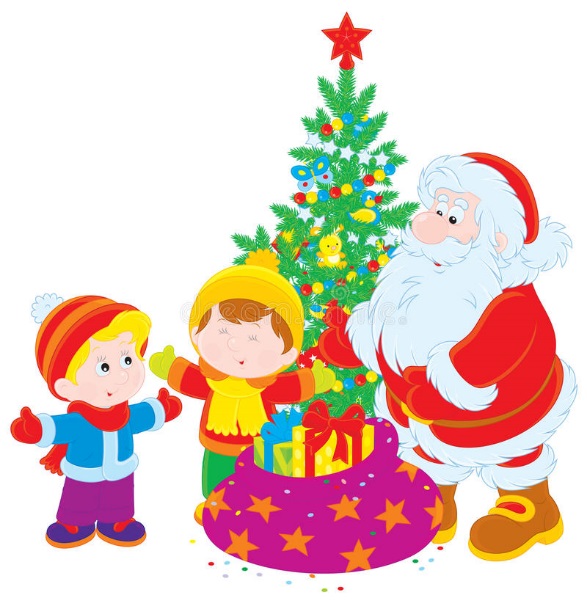 Разработали: воспитатель 1ой кв. категории, Киселева А.И.,воспитатель, Белова Е.И.г. Пошехонье, 2020 г.ПАСПОРТ ПРОЕКТАПродолжительность проекта: 5 недель, декабрьТип проекта: краткосрочный, творчески – информационный.Участники проекта: воспитатели, родители, дети.Цель: формирование у детей первичных представлений о Новогоднем празднике, его традициях.Проблема: некоторые дети в беседе затруднялись ответить на вопросы о Новом годе, кто такой Дедушка Мороз, Снегурочка, называть какого цвета ёлка; не могли с помощью прилагательных и глаголов описать елку (зелёная, колючая, блестящая, яркая, украшать, наряжать).Актуальность: Новый год - праздник с пушистым белым снегом за окном, запахом еловых веток, сверканием разноцветных игрушек и мишуры, обязательным фейерверком, подарками, а также с нарядным Дедом Морозом и красавицей Снегурочкой. Актуальным становится знакомство детей с традициями, героями, музыкальным репертуаром этого праздника. Потому что многие дети в беседе затруднялись отвечать на вопросы, касающиеся этого праздника.Важное место в данном проекте занимает изучение и сохранение традиций празднования Нового года, что помогает удовлетворить познавательный интерес детей к этому празднику.Проект ориентирован на детей раннего дошкольного возраста и позволяет создать радостную эмоциональную атмосферу в преддверии новогоднего праздника.Задачи для детей:-формировать у детей активный словарь через организацию разных видов деятельности: игровой (прежде всего), познавательной (художественное слово), музыкально-эстетической;-развивать речевые умения;-познакомить детей с историей новогодней елки;-закладывать основы праздничной культуры;-вызвать эмоционально положительное отношение к предстоящему празднику.Задачи для педагога:-составить план проекта и осуществить его реализацию в разных видах детской деятельности;-оказывать детям помощь в выявление проблемы, в поиске ее решения.Задачи для родителей:- познакомить родителей с историей новогодней елки и важностью знакомства с ней детей;-ознакомить детей с художественной литературой;-привлекать к активному разнообразному участию в подготовке к празднику и его проведении. Продукты проекта:Для детей: рисунки, поделки.Для педагогов: конспекты занятий и мероприятий, образец планирования.Для родителей: материалы для консультации.Ожидаемые результаты:Дети: узнают  об обычаях встречи новогоднего праздника, его атрибутике, персонажах.Педагог: овладевает техникой проектной деятельности.Родители: активно участвуют в жизнедеятельности ДОУ.Этапы проекта «Новый год»1 этап.  Организационно-подготовительный.-создание необходимых условий для реализации проекта;-перспективное планирование проекта;-подбор необходимой литературы по данной теме;-подбор музыкальных произведений для прослушивания и музыкально-ритмических движений.2 этап. Практический (формы работы  с детьми).-подвижная игра;-дидактические игры;-пальчиковая гимнастика;-разучивание песен;- чтение и заучивание стихотворений;-развлечение «Зимушка-зима».3 этап. Заключительный.-подведение итогов по проекту;-итоговое мероприятие «Праздник к нам приходит»;-постановка новых задач. Работа с родителями-проведение консультации «Новый год в семье»-сотрудничество с родителями при подготовке к Новогоднему утреннику (оформление группы в новогоднем стиле).-конкурс экологической направленности «Живи, Ёлочка»План реализации проектаНа основе интегрированного подхода, проект поможет в формировании элементарных представлений о празднике «Новый Год», о Новогодней ёлке.Содержимое проекта будет способствовать обогащению словарного запаса детей и развитию познавательной активности детей.Литература1. Аверина И.Е. Физкультурные минутки и динамические паузы в дошкольных образовательных учреждениях: практ. пособие/ И.Е. Аверина. – 4-е изд. – М.: Айрис-пресс, 2012. – 312 с.2. Артемьева Л. В. Окружающий мир в дидактических играх – Волгоград: Учитель, 2012. – 55 с.3. БондаренкоТ. М., Комплексные занятия во второй младшей группе детского сада.  - Воронеж : Учитель, 2003 (ГУП Смол. полигр. комб.). - 271 с.4 . Ильчук Н. П., Хрестоматия для дошкольников 2-4 года. - М.: АСТ, 2011 г.5. Казакова Т. Г., Развитие у дошкольников творчества (Конспекты занятий рисованием, лепкой, аппликацией). - М., Просвещение 2012 г.6. Теплюк С.Н. занятия на прогулках с детьми младшего дошкольного возраста: Пособие для педагогов дошк. Учреждений. – М.: Гаманит. Изд. Центр ВЛАДОС, 2011. – 160 с.Интернет-ресурсы:Картинки [Электронный ресурс] – Режим доступа: https://yandex.ru/images/searchМеждународный образовательный портал Маам.ru[Электронный ресурс] – Режим доступа: http://www.maam.ru/detskijsad/-elochka-krasavica-vsem-rebjatam-nravitsja-nod-po-hudozhestveno-tvorcheskoi-dejatelnosti-lepka-s-detmi-ranego-vozasta.htmlСтихотворения [Электронный ресурс] – Режим доступа:  https://www.moidetki.ru/detyam/detskie_stihi/527korotkie_stihi_pro_novyy_god_dlya_malyshey.htmlСайт «Инфоурок» https://infourok.ru/konsultaciya-dlya-roditeley-noviy-god-i-deti-979729.htmlСайт песни [Электронный ресурс] – Режим доступа:  https://ru12.xmusic.name/q/lsi8y7Приложения                                                                                                      Приложение № 1Чтение и заучивание стихотворений о «Новом годе».Цели:- обогащение словаря детей при помощи чтения стихотворения;- формирование умения согласовывать слова в предложениях;-формирование умения заучивать наизусть стихотворения;-развитие выразительной связной речи.В гости елка к нам пришла,
Детям радость принесла!
Меньшикова АринаНаша елка хороша,
Вся сияет от огня —
Шарики, хлопушки,
Красивые игрушки.
Куприянова Стефания Шарики и бусики
В огоньках блестят,
Елочка-красавица
Радует ребят.Буренёва ЕкатеринаПапа елочку принес,
В комнате поставил,
Чтоб подарок дед Мороз
Мне под ней оставил!Медникова ИринаЕлочка сверкает,
Шарики блестят,
Радуются дети
И «ура» кричат!Багунов АндрейПо секрету вам скажу:
С Дед Морозом я дружу,
Он ведь каждый Новый год
Мне подарочек дает.Жукова ВероникаДед Мороз хороший
Хлопает в ладоши,
В валенках шагает,
Ёлку зажигает!Анохина ВераДед Мороз, открой мешок,
Расскажу тебе стишок.
Ты игрушку мне подаришь,
Без подарка не оставишь.
Шамян Анастасия  Дедушка Мороз придет
И подарки принесет,
Очень-очень его жду, И под елочкой сижу!
Вахрамеев ГригорийНовый год! Новый год!
В гости елочка придет.
Дед Мороз и зайки
Принесут подарки.Колесова ЛукерьяДобрый Дедушка Мороз
Мило улыбается,
Он хороший, он большой,
Всем ребяткам нравится.Приложение № 2Пальчиковая гимнастика.Цель: развитие мелкой моторики,  координации движений пальцев рук. «Зимние забавы»Что зимой мы любим делать?В снежки играть, на лыжах бегать,На коньках по льду кататься,Вниз с горы на санках мчаться.(Поочередно соединяют большой палец с остальными.)Новогодние игрушкиПраздник приближается,Елка наряжается.(Поднимают руки вверх «к макушке елки» и, опуская вниз, разводят в стороны.)Мы развешали игрушки:Бусы, шарики, хлопушки.(Поочередно соединяют большой палец с остальными.)А здесь фонарики висят,Блеском радуют ребят.(Крутят ладошками в воздухе - «фонарики».) «Прогулка»Раз, два, три, четыре, пять (загибаем пальчики)
Мы во двор пошли гулять
(указательным и средними пальчиками "идем" по столу)
Бабу снежную слепили (катаем ручками "комок")
Птичек крошками кормили ("кормим птичек ")
С горки мы потом катались 
(ведём указательным пальцем правой руки по ладони левой руки)
А ещё в снегу валялись 
(кладём ладошки на стол то одной стороной, то другой)
Все в снегу домой пришли (отряхиваем ладошки)
Суп поели ("едим суп"), 
спать легли (ладошки под щечку).«Снежок»Раз,два,три,четыре, (загибать пальчики) 
Мы с тобой снежок слепили 
(лепить,меняя положение ладоней) 
Круглый,крепкий,очень гладкий.
(показывают круг,гладят ладони друг о друга) 
Раз – подбросим, ("подбросить",посмотреть вверх) 
Два – поймаем. (" ловят", приседают) 
Три – уроним (встают, "роняют") 
И … сломаем! (топают)«Лыжники»
Мы бежим с тобой на лыжах(Дети “скользят” шагают пальцами по столу (на лыжах)
Снег холодный лыжи лижет(“Скользят”, делая поочередно движения пальцами) 
А потом – на коньках,(“бегут” на коньках) 
Но упали мы. Ах! 
А потом снежки лепили,(Показывают, как лепят снежки (сверху то одна рука, другая) 
А потом снежки катили,(Катят воображаемый комок)
А потом без сил упали("Кидают друг в друга")
И домой побежали 
«Зимние забавы» 
Лепим мы из снега ком,(Дети сжимают и разжимают кисти рук)
Из комочков слепим дом.(Соединяют кончики пальцев рук, слегка разводят ладони в стороны)
Звери будут в доме жить,(Хлопают в ладоши)
Веселиться и дружить,
Вместе домик сторожить(Соединяют руки в «замок»)
Давай, дружок
Давай, дружок, смелей, дружок!(Дети лепят воображаемый ком и катят его от себя)
Кати по снегу свой снежок –
Он превратится в толстый ком.(Рисуют в воздухе круг)
И станет ком снеговиком.(Дети рисуют три разные по величине круга снизу вверх)
Его улыбка так светла!(Прикладывают ладони к щекам, изображая широкую улыбку)
Два глаза, шляпа, нос, метла...(Дети показывают указательными пальцами глаза, ладонью – шляпу, кулачком правой руки – нос и воображаемую метлу)
Но солнце припечёт слегка –(Дети поднимают руки вверх)
Увы! И нет снеговика!(Поднимают плечи и разводят руки в стороны, затем садятся на корточки, закрывая голову руками) «Мороз» 
Ой, сердит мороз (качают головой, взявшись за нее руками)
Ветки снегом занес. (Взмахивают кистями рук)
Хватает за нос. (Хватают себя за нос)
Щиплет до слез (Щиплют себя за щеки)
Ребятишки не пугаются (Грозят пальчиком)
И на лыжах («Едут на лыжах»)
И на саночках катаются («Едут на санках»)
Над морозом сердитым потешаются. (Прыгают и одновременно хлопают в ладоши)
«Зима»
Наши ручки замерзают. (Кулачки крепко прижать друг к другу)
Поиграем – ка немножко (Разжать кулачки, хлопать в ладони.)
Да похлопаем в ладошки. (Хлопать в ладоши)
Хлоп, хлоп, хлоп, хлоп!
Пальчики, чтоб их согреть, (Прижать ладони друг к другу, тереть) 
Сильно надо растереть. (ладонь о ладонь.)
Пальчики мы согреваем, (Греем руки круговыми движениями)
Их сжимаем – разжимаем! (сжимаем и разжимаем кулачки.)«Новогодний праздник»
Ждали праздника мы долго. (Трём ладошку о ладошку.)
Наконец пришла зима. (Сжать кулаки, прижать их друг к другу.)
Наконец пришла зима (Пальцы «идут» по столу, по коленкам.)
В гости ёлку привела.(Пальцы показывают Ёлочку, указательные пальцы сцепляются) 
К ёлке все мы подошли,
Хороводы завели. (Круговые движения кистями рук.)
Покружились, поплясали, (Кисти рук опустить, расслабить.)
Даже чуточку устали.
Дед Мороз скорей приди,(Ладони прижать друг к другу, потом протянуть вперёд).
Нам подарки принеси.
«На ёлке»
Мы на елке веселились, (Ритмичные хлопки в ладоши)
И плясали, и резвились. (Удары кулачками.)
После добрый Дед Мороз(«шагают» средним и указательным пальчиками по столу.)
Нам подарки преподнес. («рисуют» руками большой круг.)
Дал большущие пакеты,
В них же вкусные предметы: (Ритмичные хлопки в ладоши)
Конфеты в бумажках синих, (Загибают пальчики, начиная с большого)
Орешки рядом с ними, 
Груша, яблоко,
Один золотистый мандарин.
«Елочка»
Ждут красавицу колючую («Рисуют» руками елочку.)
В каждом доме в декабре. (Делают ладошками «дом».)
На ветвях зажгут фонарики, (Показывают «фонарики».)
Искры брызнут в серебре. (Руки над головой, пальцы оттопырены.)
Сразу станет в доме празднично, (Берутся за руки и становятся в хоровод.)
Закружится хоровод.
Дед Мороз спешит с подарками, ( Идут по кругу с воображаемым
Наступает Новый год. мешком за плечами.)
«Наряжаем ёлку»
Раз, два, три, четыре, пять(Поочерёдно соединяют подушечки пальцев обеих рук, начиная с большого.)
Будем ёлку наряжать(Соединяют ладони «домиком» над головой и разводят руки в стороны)
Мы повесим шарики,(Соединяют подушечки пальцев обеих рук, образуя шарики)
Яркие фонарики,(Прижимают ладони друг к другу, пальцы раздвинуты, выполняют вращательные движения ладонями вперёд – назад)
Весёлого Петрушку,(Показывают длинный нос)
И разные игрушки:(Вытягивают ладони вперёд)
И мишку - шалунишку(Показывают «мишкины лапы» и покачиваются из стороны в сторону)
И заиньку – трусишку ( Прикладывают раскрытые ладони к голове).
                                                                                                    Приложение № 3Консультация для родителей: «Новый год – семейный праздник».Цель – формирование первичных ценностных представлений о семейном празднике, семейных традициях, обязанностях; сплотить детей и родителей.В жизни малыша Новый год значит больше, чем в жизни взрослых. У детей остаются ощущения волшебства, ожидания чудес. Эта атмосфера создается семейными традициями, которые будут передаваться из поколения в поколение. Поэтому праздник правильно делать не только для ребенка, а вместе с ним.Можно совместно вырезать снежинки из салфеток, делать разноцветные бумажные гирлянды-цепочки, шить костюмы, наряжать елку.Выделите ребенку на елке свой ярус, пусть он сам его нарядит пластиковыми игрушками, самодельными украшениями или мишурой. Попросите малыша собственноручно надеть верхушку на елку (подняв его на руки), включить огоньки электрической гирлянды…Новый год дает возможность родителям вернуться в собственное детство и создать для своего ребенка сказку, о которой они сами когда-то мечтали. Поставьте в вазу пару натуральных веток елки, чтобы создать соответствующую атмосферу праздника. Пусть в эти дни звучит только приятная новогодняя музыка, а все рассказы и сказки будут посвящены Деду Морозу, Снегурочке.Разделите с крохой все радости зимних забав: кувыркайтесь в снегу, катайтесь на санках, играйте в снежки, постройте Снежную Бабу, обязательно снабдив её морковным носом и рябиновой улыбкой. А если вы замерзнете, заберитесь с малышом дома под теплый плед и расскажите ему, как сами встречали Новый год, когда были маленькими. Советы, как сделать каникулы интересными для себя и детей.1. Для детей главное, чтобы дни были разнообразными. 2. Больше времени проводите на свежем воздухе.3. Устройте домашний детский праздник. Соберите друзей, соседей, отрепетируйте представление, нарядитесь в костюмы, поиграйте в сказку, приготовьте простое угощение на разноцветных бумажных тарелочках, чтобы не мыть посуду.4. Устройте день рождественских подарков. За пару дней до праздника организуйте дома «волшебную мастерскую». Купите книжку с поделками и мастерите вместе с детьми! Делайте витражи, вырезайте фигурки и клейте аппликации.5. Не смотрите телевизор безостановочно! Заранее отметьте в программе те передачи и фильмы, которые вам понравятся, посмотрите их вместе с детьми, обсудите.6. Устройте «день вкуснятины». Можно, например, освободить в этот день маму от кухни, а папе с детьми наготовить простых вкусностей. И все вместе пеките печенье, позвольте детям измазаться в муке, в тесте, налепить неровных фигурок. Главное — самостоятельно!Если Вы прислушаетесь хотя бы к паре советов, то ваши совместные праздники пройдут весело и незабываемо!Приложение № 4Развлечение «Зимушка-зима».Цель: Знакомить детей с временем года -зима, создать условия эмоционального положительного настроения у детей.Задачи: Развивать речь детей, желание участвовать в играх, социальные и коммуникативные качества. Приобщать детей к традициям детского сада. Воспитывать уверенность в себе.Предварительная работа: Разучивание стихов, песен, игр.Оформление группы: зал украсить по - зимнему.Оборудование и атрибуты: театральная ширма со следами зверей, куклы би-ба-бо: заяц, лиса, волк, ежик, медведь; снежки.Действующие лица: Ведущая, ЗимаМузыкальный репертуар:1. Вход детей (фонограмма)2. Песня –игра «Мы погреемся немножко» (группа раннего воз-та)3. Танец «Ледяные ладошки»4. Стихи (по желанию детей)5. Инсценировка «Следы зверей» (фонограммы выхода зверей)6. Пальчиковая игра под музыку «Мишка косолапый по лесу гулял»7. Игра в снежкиХод:(Зал украшен по-зимнему, дети входят в зал под музыку)Ведущая: Ребята - Поглядите – ка вокруг. Как красиво! Много снега. Какой он пушистый, мягкий, серебристый. Как красиво нарядила все кругом зимушка - зима.На дворе зима, зима. Заморозила дома.Хорошо среди такой красоты побегать, поиграть.Звучит музыка входит ЗимаЗима: Здравствуйте, дети. Здравствуйте гости дорогие. Я Зима люблю холод и мороз. А вы ребята не замерзли?Дети: Нет! Не замерзли!Ведущая: Давайте немного погреемсяПесня –игра «Мы погреемся немножко»Зима: Ребята, а вы рады, что зима пришла?Дети: Да!Ведущая: Дорогая Зима, дети рады тебе. И не бояться мороза, посмотри, как они умеют греться.Танец «Ледяные ладошки»Ведущая: Зима, а дети знают стихи о тебе (на выбор)Стихи (по желанию детей)Зима: Ребята, какие вы молодцы, стихи о зиме знаете.Белым снегом замелоВсё кругом белым бело,Зимний лес стоит печальныйЯ раскрою его тайны,Вы тихонечко сидитеМою сказку посмотрите.Инсценировка «Следы зверей»Зима: Я вижу на снегу следы. Интересно, чьи они? (следы зайца) Это, кто же тут скакал. Это … (заяц пробежал).(звучит музыка зайца)Заяц:- Я, заяц, расскажу, как живётся мне в лесу.К зиме, ребята, побелел, шубу новую надел.Под кусточком я присяду,Спрячусь под сосной,Не увидит, не узнает, зверь меня лесной.Это, чьи тут следы,Вам знакомые они?Зато точно знаю яЭто рыжая (лиса).Очень я лису боюсь!Лучше спрячусь я под куст! (убегает, прячется).(звучит музыка лисы)Лиса: Я зимы не боюсь, В шубу тёплую ряжусь.Хвост, красивый какой – Мне он нравится самой,Живу в норе. Там сплю, отдыхаю, а затем охотиться начинаю.Ищу мышку полевую или живность, какую.Хочу зайца поймать, но мне его не догнать.Ладно, дети, побегу, может, всё же догоню.(звучит музыка ёжика)Ёжик: (появляется, пыхтит)Зимой, я крепко сплю,Зарывшись в тёплую нору.Готовил с осени запас: грибы и ягоды припас (уходит).Зима: - Волк зимой по лесу рыщет,И в лесу кого-то ищет (волк идёт, нюхает следы).(звучит музыка волка)Волк: - Кругом снегу намело,Не видать здесь никого.Зима: - Мишка, здесь видать ходил и немного наследил. Что-то мишки не видать, видно он улёгся спать. Мишка, мишка – хватит спать, выйди к детям поиграть. Не идёт! Видно крепко уже спит, давайте сами покажем, как мишка по лесу гулял.Пальчиковая игра «Мишка косолапый по лесу гулял»Зима: - Не просыпается мишка что-то у нас. Давайте его разбудим.Дети: - Мишка, мишка хватит спать!Выйди с нами поиграть!Нас тут много, ты один,Спать тебе мы не дадимМедведь: (рычит) – Ну-ка, хватит здесь кричать. Вы мешаете мне спать!Зима: А ты мишка поиграй с детьми, а потом и спать ложись.Игра в снежки(после игры мишка уходит за ширму)Зима: Мы с мишкой поиграли и посмотрели, как звери живут зимой.Но мне уже пора возвращаться, у меня ещё много дел. А на прощание я хочу угостить вас вот этими снежными комочками.Раздача подарков (зефир) (Фонограмма)Зима: До свидания дети, счастливо вам отдохнуть зимой.Зима прощается и уходитВедущий: Но, а нам ребята, пора в группу. Зимняя сказка не закончилась. Ведь у нас ещё зима.(дети вместе с воспитателем уходят в группу)Приложение № 5Разучивание песен: «Блестят на ёлке бусы», «Маленькой ёлочке холодно зимой».Цель: создание радостного, праздничного настроения, положительных эмоций у детей. «Маленькой ёлочке холодно зимой»Автор текста: З.Александрова.Маленькой ёлочке Холодно зимой. Из лесу ёлочку Взяли мы домой. Из лесу ёлочку Взяли мы домой. Сколько на ёлочке Шариков цветных, Розовых пряников, Шишек золотых! Розовых пряников, Шишек золотых! Сколько под ёлочкой Маленьких ребятТопают, хлопают, Весело кричат.Топают, хлопают, Весело кричат.Ёлочка, ёлочка,Яркие огни,Синими бусами,Ёлочка, звени!Синими бусами,Ёлочка, звени!Встанем под ёлочкой В дружный хоровод, Весело, весело Встретим Новый год! Весело, весело Встретим Новый год!«Блестят на ёлке бусы»Автор текста: Н. НайдёноваБлестят на ёлке бусы,Хлопушки и звезда.Мы любим нашу ёлку -Да, да, да!Снегурочка в белой шубкеПриходит к нам всегда.Мы с ней поём и пляшем -Да, да, да!И Дед Мороз весёлый,Седая борода,Приносит нам подарки -Да, да, да!Приложение № 6Подвижная игра: «Зайчики и лисичка…».Цель: продолжить учить детей выполнять движения в соответствии с текстом; упражнять в беге в рассыпную; развивать внимание; воспитывать интерес к играм.Описание игры: По считалки выбирается водящий - лисичка, остальные –зайчики. На слово «разбежались зайки» - дети разбегаются, прыгают.Когда воспитатель говорит «вот бежит лисичка» - зайчики прячутся, закрывают лицо ладошками. Лисичка ищет того зайчика, который не спрятался. Когда воспитатель говорит «ушла лисичка» - лисичка уходит, зайчики выходит из своих домиков и говорят «Ура!».На лесной лужайке разбежались зайки,Зайки попрыгайки, на лесной лужайке,Вот бежит лисичка, хитрая сестричка,Ищет где же зайки, зайки попрыгайки,Нету, нету заек, заек попрыгаек,Ушла лисичка! Ура!Приложение № 7Конспект ООД «Зима»Тип деятельности: познавательныйФормы организации: группа.Цель: Формировать представление, знания детей о зиме.Задачи:Образовательные: знакомить с характерными особенностями времени года;  закрепить все знания о характерных признаках зимы.Развивающие: развивать познавательный интерес; формировать способность видеть красоту окружающего мира; развивать внимание, наблюдательность.Воспитательные: воспитывать интерес к изучению природы, любовь к ней.Наглядный материал: Иллюстрации лесных животных, картина с зимним пейзажем.Ход занятия.Организационный момент.Здравствуйте ребята! Наступила зима. Посмотрите, как красиво вокруг. Снег укрыл землю, деревья. Ребята, а как вы думаете, зимой холодно или тепло?»Дети: Холодно.Воспитатель: Правильно, холодно. А вы хотите узнать, как зимой в лесу живут зверята?Дети: Да.Воспитатель: Тогда закройте глазки и представьте, как будто мы оказались в сказочном лесу. (Показ изображений лесных животных, рассказ о том, что они делают зимой).Основная часть.Дидактическая игра: «Подбери слово».- Зима какая (холодная, морозная)- Снег зимой какой? (холодный, белый).- Снежинки какие? (маленькие, белые, пушистые).- Сугробы какие? (большие, белые, снежные).- Ветер какой? (холодный, ледяной). Физкультминутка.«В наших тепленьких сапожках»Мы потопаем немножко.Руки тоже мы согреем иПохлопаем скорее.Рукавицы мы надели, Не боимся мы метели.Мы с Морозом подружились,Как снежинки закружились.Рассматривание картины с зимним пейзажем. (Рассказ об отличительных чертах зимы)- Какое время года изображено на картине? (Зима)- Почему вы так решили? (Есть снег)- Какая одежда на детях? (Шапка, куртка, шарф)- Какого цвета?- Ребята, вы любите зиму?- Что можно делать зимой на улице? В какие игры можно играть? (играть в снежки, строить снежные крепости, лепить снеговик, кататься на санках, лыжах, коньках).Давайте с вами представим, что мы снежинки! (кружатся как снежники)Собрались мы все в кружокЗавертелись как снежок.Снег кружится Снег ложится Снег, снег, снег!Итог.Вот и подошло наше занятие к концу. Много нового мы сегодня узнали. Во много игр поиграли. Вы большие молодцы!Приложение № 8Конспект ООД «Вот какой волшебный снежок»Тип деятельности: познавательныйФормы организации: группа.Цель: Формировать знания детей о снеге и о его свойствах.Задачи:Образовательные: Закреплять знания детей о характерных признаках зимы (зимой холодно, идет снег, снег лежит на крышах, дорогах, деревьях.); Учить детей замечать красоту зимней природы;Формировать понятие о свойстве снега (состоит из снежинок, холодный, пушистый, мягкий); Учить устанавливать простейшие причинно – следственные связи (снег тает  на теплой руке и в теплой комнате); Формировать навыки координации речи с движением.Развивающие: Развитие исследовательского и познавательного интереса к экспериментированию со снегом. Развивать умение использовать в беседе накопленные знания. Продолжать работу над развитием диалогической формы речи. Развивать произвольное внимание, умение действовать по словесной инструкции взрослого.Воспитательные: Воспитывать отзывчивость, доброту, любовь к природе. Воспитание культуры общения в процессе совместной деятельности. Воспитание бережного отношения к природе, способности замечать красоту зимней природы.Предварительная работа: Просмотр мультипликационного фильма: «Времена года» из серии «Уроки тетушки Совы». Чтение стихов о зиме. Рассматривание иллюстрации о зиме. Наблюдение за снегом на прогулке. Настольная игра – лото: «Времена года». Дидактическая игра: «Когда это бывает?».Словарная работа: Белый, холодный, пушистый, сверкающий, блестящий, серебристый, хрустящий, мягкий,  тает, лежит, летят.Материалы и оборудование: Декорация: сугробы, елочки в снегу. Ведро (таз) со снегом. ИКТ – музыкальное сопровождение, презентация на тему «Зима».Ход занятия:Воспитатель: Дети, давайте мы поприветствуем наших гостей.Дети: Здравствуйте!Воспитатель: Ребята, я знаю, что все дети любят отгадывать загадки. И я вам сейчас хочу загадать загадку.Наступили холодаОбернулась в лед вода.Длинноухий заяц серыйОбернулся зайкой белым.Перестал медведь реветь;В спячку впал в бору медведь.Кто же скажет, кто знаетКогда это бывает?Дети: Зима.Воспитатель: Молодцы, конечно же, это зима. А у нас за окном, какое время года?Воспитатель: Зима – это одно из красивых времен года! Какая же она, зима?Дети: Холодная, пушистая, колючая, снежная, белая!Воспитатель: Действительно, зима может быть разной, и поэтому ее так любят взрослые и дети.Воспитатель: Ребята, скажите пожалуйста, чем хороша зима?Дети: Зимой можно кататься на горке, на санках, на лыжах, коньках, много снега, можно играть в снежки, лепить снежную бабу, можно валятся на снегу и тд.Воспитатель: А чем вам не нравиться зима?Дети: Зимой бывает очень холодно, бывают сильные морозы, метели, надо тепло одеваться, нельзя долго гулять.Воспитатель: Молодцы ребята, вы правы, когда холодно мы действительно не гуляем.Воспитатель: Ребята, а из чего состоит снег?  Дети: Из снежинок.Воспитатель: Рассмотрите их, какие они?Дети: Белые, пушистые, легкие, воздушные, узорчатые.Воспитатель: А сейчас давайте подбросим снежинки вверх и поймаем их, какие они?Дети: Легкие.Воспитатель: Ребята, а что снежинки умеют делать?Дети: Летать, кружиться, падать, таить.Воспитатель: Ребята, к нам кто- то спешит в гости…давайте мы его встретим (приходит кукла) Здравствуйте, кто вы, как вас зовут? Ой, ребята я ее не слышу (представляет к уху) Ребята, это Катя она заболела у нее пропал голос поэтому ее не слышно давайте я у нее спрошу почему она так тихо говорит? Она оказывается на прогулке ела снег поэтому у нее пропал голос и болит горлышко. А вы как думаете можно ли есть снег?Дети: Нет!!!Воспитатель: Ребята, подойдите ко мне, давайте посмотрим на снег, который  я принесла с улицы. Потрогайте, какой он снег?Дети: холодный, мокрый. Воспитатель: Правильно ребята снег холодный и мокрый, давайте мы с вами ручки согреем, подуем на них.Все вместе греют ладошки.Теперь мы с вами знаем, что снег холодный и мокрый, а давайте посмотрим, что случится когда снег растает, я поставлю снег на батарею и давайте в это время поиграем и кукле Кате станет веселее.Воспитатель:                          Мы снежинки - мы пушинки,Покружится, мы не прочь.Мы снежинки- балеринки,Мы деревья побелилиКрыши пухом замелиЗемлю бархатом укрыли, и от стужи сберегли.Воспитатель: Давайте посмотрим, что же случилось со снегом?Дети: Снег начал таять.Воспитатель: Как вы думаете, почему снег таять?Дети: Потому что тепло в группе… Воспитатель: Правильно потому что в группе тепло, а почему на улице не тает снег?Дети: На улице холодно, поэтому не тает снег…Воспитатель: Вы правы, так же когда приходит весна – красна солнышко начинает пригревать снег начинает таять, а пока холодно, зима снег не тает. А теперь давайте посмотрим, как выглядит растаявший снег?  Посмотрите ребята, я беру воронку и кладу на воронку ватные диски, и буду пропускать через нее наш растаявший снег,…посмотрите, что осталось на воронке с ватными дисками…Дети: Грязь…Воспитатель:  Правильно, как вы думаете снег чистый или грязный? Вот видишь,  Катя снег не только холодный, но и грязный оказывается. Ребята, вы теперь поняли, почему нельзя  есть снег? Давайте будем всем говорить и предупреждать, кто ест снег, у него не только горлышко заболит, а еще в его организм попадет грязь, которое приведет к разным  болезням. А что бы быть здоровыми, что надо есть? Да, витамины. Где находятся витамины? Правильно в овощах и фруктах…Приложение № 9Конспект ООД «Прогулка по зимнему лесу»Тип деятельности: познавательныйФормы организации: группа.Цель: Формировать представление, знания детей о зиме.Задачи:Образовательные: закрепить знания детей о диких животных (о зайце, белке, медведе об их внешнем виде и питании); учить детей внимательно слушать и понимать речь взрослых, отвечать на вопросы; умение различать: «один», «много», «большой», «маленький»; закрепить умения различать цвета и называть их; закрепить умение в составлении целого из частей.Развивающие: развивать внимание, самостоятельность; развивать мелкую моторику.Воспитательные: воспитывать любознательность, познавательный интерес, доброту; воспитывать бережное отношение к природе, ее обитателям, интерес к окружающему миру.Материалы и оборудование: искусственные ёлки, снег; игрушки – белка, заяц, медведь; 2 пластиковые бутылки коричневого цвета; орехи (грецкие, фундук); разноцветные платочки, прицепки; веревочка; цилиндр от туал. бумаги (кормушки); пшено; семечки; клейстер; кисточки; влажные салфетки.Ход занятия:1. Организационный момент.Воспитатель. Ребята, посмотрите, к нам сегодня пришли гости. Давайте с ними поздороваемся! (песня-игра "Здравствуйте, ладошки")2. Основная часть.Воспитатель. Какое же время года сейчас у нас?Дети. Зима.Воспитатель. Правильно, зима. А как вы догадались, что пришла зима?Дети. На улице стало холодно, снег кругом, солнышко не греет, на небе тучки темные, дует ветер, большие сугробы.Воспитатель. Ребята, а вы хотите посмотреть красиво ли сейчас в волшебном, зимнем лесу?Дети. Да, конечно.Воспитатель. Зимой, и в настоящем, и в сказочном лесу, очень холодно. Нужно, ребята, одеться потеплее. Мы все с вами наденем теплые куртки, шапки, валеночки, варежки (имитация одевания теплой одежды). Готовы?Дети: Да.Воспитатель. Но для того, чтобы попасть в зимний лес нам надо сказать волшебные слова (дети вместе с воспитателем говорят считалку).Раз, два, три, четыре, пять.Выплывает белый месяц!Кто до месяца дойдет,В лес сейчас же попадёт!Воспитатель. Вот мы и пришли в зимний лес. Как здесь красиво, интересно. Много снега вокруг. Какие деревья растут в лесу?Дети. Ёлочки.Воспитатель. Какие елочки?Дети. Большие и маленькие, пушистые, у них колючие иголки.Воспитатель. А каким цветом ёлочки?Дети. Зеленые.Воспитатель. Сколько ёлочек в лесу?Дети. Много.Воспитатель. Посмотрите, кто это прыгает с ветки на ветку?Дети. Белочка.Воспитатель. Правильно. Молодцы! Посмотрите, какого цвета у нее шубка?Дети. Коричневая.Воспитатель. Хвостик, какой?Дети. Пушистый.Воспитатель. Где у белочки домик?Дети. Высоко на елочке.Воспитатель. Высоко на дереве строит белочка себе домик из веточек. А рядом, в дупле, у белочки кладовочка. Что там она хранит?Дети. Орехи.Воспитатель. Ребятки, давайте поможем белочке разобрать орешки по кладовочкам. У меня в корзинке орехи (большие и маленькие). Большие орехи мы будем складывать в большое дупло, а маленькие - в маленькое дупло.Д/игра «Найди орехи». Дети ищут орехи руками в емкости с крупой и складывают их по дуплам (вырезанное в пластиковой бутылке коричневого цвета отверстие).Воспитатель. Посмотрите, ребята, под ёлочкой кто-то спрятался.Дети. Зайчик.Воспитатель. Посмотрите, какие у него ушки?Дети. Длинные.Воспитатель. А хвостик?Дети. Короткий, маленький.Воспитатель. Спасибо ребятки, теперь платочки быстро высохнут. И мы можем поиграем с зайчиком.Подвижная игра «Зайки».Зайки милые сидят (присели)Ушки длинные торчат. (показывают руками ушки)Вот наши ушки, вот наши ушки. Ушки на макушке.Вот бежит лисичка (бег на месте)Хитрая сестричка, Прячьтесь, прячьтесь зайки, (присели)Зайки – попрыгайки.По лесной полянке, (прыжки на месте)Разбежались зайкиВот такие зайки,Зайки – попрыгайки.Воспитатель. А здесь кто спрятался? Давайте посмотрим?Дети. Медведь.Воспитатель. Какой мишка?Дети. Большой, косолапый, неуклюжий.Воспитатель. Чем можно накормить мишку в лесу?Дети. Грибами, ягодами, малиной.Воспитатель. Давайте соберем ягоды для мишки. Идем.ПИ «У медведя во бору»3. Заключительная часть.Воспитатель. Ребятки, вам понравилось наше путешествие в зимний сказочный лес?Дети. Да.Воспитатель. Кого мы встретили в лесу, кому помогли?Дети. Белке, зайчику, мишке, птичкам.Воспитатель. Понравилось вам помогать зверюшкам?Дети. Понравилось.Воспитатель. Давайте скажем «Я сегодня молодец!», погладим себя по головушке. А за то, что вы помогли зайчику, белочке и мишке, они прислали вам угощение.Дети. Спасибо.Приложение № 10Конспект ООД «Дед Мороз»Тип деятельности: познавательныйФормы организации: группа.Цель: Помочь детям понять кто такой Дед мороз, не бояться его.Задачи:
Образовательные: дать знания о добром дедушке, который любит детей и приносит им подарки и праздник Новый год. Приобщать к традициям детского сада встречать Новый год. Учить водить хоровод.
Развивающие: развивать память, чувства ритма.Речевые: развивать диалогическую и монологическую речь детей,расширять словарный запас детей, обогащать и активировать словарный запас по теме.
Воспитывающие: воспитывать интерес к подвижным играм, к театрализованной деятельности.Предварительная работа: Беседы о празднике «Новый год», «Кто такой Дед Мороз». Чтение стихов про Деда Мороза и новогодний праздник. Рассматривание иллюстраций по теме. Разучивание стихотворения «Дед Мороз- голубая шапка», игры «Собери мячи»Средства реализации: Костюм Деда Мороза: халат, шапка, борода; стихотворение, подвижная игра, хоровод, снежки из ткани.Ход занятия:Организационный момент:Воспитатель вносит в группу костюм деда Мороза: халат, шапку и бороду.
Воспитатель: Посмотрите, ребята, что это я вам принесла?
Дети рассматривают, трогают, называют.
Воспитатель: И чьи же это вещи? Кто носит белую, длинную бороду, красную (или синюю) шапку со звездой и длинный красный (или синий) халат.
Дети: Дедушка Мороз!
Воспитатель. Правильно! А вы хотите, что бы Дед Мороз прямо сейчас к вам в гости пришёл?
Дети: Да.
Воспитатель: Дед Мороз ведь волшебник и вещи у него волшебные. Я сейчас эти вещи надену и превращусь в настоящего Деда Мороза.
Воспитатель одевает бороду, шапку и халат, комментируя свои действия, используя в своей речи большое количество прилагательных.
Одеваю белую, пушистую, длинную бороду. А теперь одеваю красную, яркую, красивую шапку. Потом одеваю длинный, красный халат до пят.
Вот я- Дед Мороз! Воспитатель пробует говорить не своим голосом, а пониже. При этом смотрит на реакцию детей. Если дети побаиваются, говорит своим голосом, иногда меняя его.
Дед Мороз: Здравствуйте детишки. Я Дедушка Мороз. Дед Мороз- красный нос. К вам я в гости пришёл. Как живёте, хорошо? Скоро-скоро праздник Новый год, вот я и проверяю, все ли детишки к празднику готовятся. А вы, ребята, песенки учите про меня, про ёлочку?
Дети: Да
Дед Мороз: Хороводы водите?
Дети: Да.
Дед Мороз: Стихи разучиваете?
Дети: Да
Дед Мороз: А какой стишок вы про меня, ребята, знаете?
Дети (с помощью Мороза) читают стих
Дед Мороз, Дед Мороз,
Голубая шапка.
Ты чего в мешке принёс?
Там наверно сладко?
Дед Мороз: Ай, молодцы! А играть вы, детишки любите?
Дети: Да
Дед Мороз: А как я люблю с детьми играть! На дворе мороз и ветер-это моя любимая погода, а вы, ребята, чтобы не замёрзли в кружок вставайте, игру начинайте.
Дети с Дедом Морозом встают в хоровод. Дед Мороз поёт и выполняет движения, а дети повторяют за ним:
На дворе мороз и ветер,
На дворе гуляют дети.
Ручки, ручки потирают,
Ручки, ручки согревают.
Не замёрзнут ручки-крошки,
Мы похлопаем в ладошки.
Вот как хлопать мы умеем,
Вот как ручки мы согреем.
Чтоб не зябли наши ножки,
Мы потопаем немножко.
Вот как топать мы умеем.
Вот как ножки мы согреем. (А. Ануфриева)
Дед Мороз: Вот спасибо, порадовали старика! А чего, ребята на улице зимой много: травы или снега?
Дети: Снега.
Дед Мороз: А я ещё люблю зимой в снежки играть. Поиграете со мной?
Дети: Да.
Проводится подвижная игра «Собери снежки»
Дед Мороз раскидывает снежки по группе, приговаривая (дети при этом сидят на стульчиках):
Я подброшу снежки высоко
Полетят они далеко,
А ребята их соберут
И обратно мне принесут.Дети встают со стульчиков и собирают снежки, кладут их Деду Морозу в коробочку. Игра повторяется 2-3 раза.
Дед Мороз: Ох, устал я. Да и жарко мне у вас, но очень мне у вас понравилось! Я к вам скоро на Новый год приду. А сейчас мне пора домой, подарки для вас собирать.
Всем большое вам спасибо
Но так просто не уйду,
А конфетки подарю.
Дед Мороз прощается с детьми. Снимает костюм, приговаривая:
Раз, два, три,
К вам Валерьевна приди.
Воспитатель: Вот и я!
(Сколько радости было, как будто меня и правда давно не было!)
Кто это вас, ребята, конфетами угостил?
Дети: Дед Мороз!
Воспитатель: А какой он Дед Мороз? Добрый или злой? Хороший или плохой? Весёлый или грустный?
Ответы детей…
Воспитатель: Будем Дед Мороза на праздник Нового года ждать?
Дети: Да.
Дети угощаются конфетами.Приложение № 11Конспект ООД «Снеговичок и елочка»Тип деятельности: познавательныйФормы организации: группа.Задачи:Образовательные: Расширять представления детей о деревьях, познакомить с елкой. Показать свойства снега.Развивающие: Развивать зрительное и слуховое внимание, моторику рук, логическое мышление, тактильный анализатор.Воспитательные: Формировать доброжелательное отношение к природе, вызывать желание заботитьсяМатериал. Герой Снеговик, игрушка снеговик; елочные игрушки. Ель искусственная.Интеграция с другими образовательными областями: физическое развитие, речевое развитие, художественно-эстетическое развитие, социально-коммуникативное развитие.Предварительная работа: Новогодний праздник. Разучивание стихотворений о природе. Рисование елочки. Лепка неваляшки и снеговика. Исполнение песенки «Елочка заблести огнями».Ход занятия.Воспитатель приглашает детей отправиться в путешествие в зимний лес. В центре группы стоит маленькая елочка. Под елкой стоит (или игрушечный) маленький Снеговичок. Дети здороваются с ним.Воспитатель:Мы идём, идём по тропочке,Мы идём, идём по узенькой.И пришли мы в зимний лес,Сколько здесь вокруг чудес!Справа березка стоит,Слева елка на нас глядит.Покатили снежный ком,Будет ком снеговиком.Три комка соединилиИ морковку прилепили.Уголёчки вставилиИ метлу приставили.Снеговик стоитИ на деточек глядит.Возле искусственной елки стоит игрушка Снеговик.Воспитатель: Ребята, а давайте мы с вами скажем волшебные слова, чтобы наш игрушечный снеговик превратился в настоящего!Воспитатель с детьми произносят заклинание «Раз, два, три, волшебство скорей приди!». Дети закрывают глаза, игрушечный снеговик меняется на героя Снеговика с большой елкой.Воспитатель: Здравствуй, Снеговичок, а тебе не холодно здесь стоять?Снеговик: Я мороза не боюсь, меня слепили из снега, поэтому я не мерзну холодной зимой. Спасибо, что пришли ко мне в гости. Я хочу показать вам мою подругу Елочку. Ей тоже очень приятно, что вы пришли к нам в гости.Педагог предлагает детям аккуратно потрогать веточки ели и сказать «Здравствуй, Елочка!».Воспитатель: Ребята, давайте потрогаем ветки елочки. Какие веточки у Елочки? (Ответы детей). Ветки колючие. На них много острых зеленых иголочек, но если вы потрогаете их аккуратно, то пальчики не уколите и Елочке не сделаете больно. Елочка зеленая и пушистая, на ней много веточек, а на веточках – иголки. Внизу веточки длиннее, чем на верхушке.Воспитатель: Какого цвета елочные иголки? (Ответы детей). От других деревьев елка отличается тем, что зимой и летом на ней всегда зеленые иголки. Другие деревья стоят зимой без листьев, только снег укрывает их от холода, согревает в зимние дни и ночи. А у елочки всегда на ветках зеленые иголочки – и зимой и летом. Поэтому люди придумали загадку про елочку: «Зимой и летом одним цветом».Снеговичок: Зимой я любуюсь Елочкой, а летом меня здесь нет, ведь я бы просто растаял под теплыми солнечными лучами. Я слышал, что у вас в детском саду был праздник, и было очень весело. А у нас с Елочкой не было праздника. Мы тоже мечтаем о веселом празднике!Воспитатель: Дети, какой был недавно праздник? (Ответы детей). Правильно, Новый год. Дед Мороз приносил вам подарки, и елка на празднике была нарядная, украшенная разноцветными игрушками и огоньками. Снеговичок, ты не расстраивайся, мы сейчас украсим твою Елочку – на ее зеленый наряд повесим разноцветные шарики, и она станет еще красивее.Воспитатель предлагает детям украсить Елочку заранее приготовленными разноцветными шариками (с петельками). Вместе со Снеговичком дети украшают елку новогодними игрушками.Воспитатель: Ну вот, Елочка стала нарядной.Снеговичок: Спасибо, ребята!Воспитатель: А мы с ребятами еще танец для вас можем станцевать.Дети с воспитателем танцуют «Елочка, елочка, заблести огнями»Снеговик: Спасибо вам ребята, вы устроили для нас настоящий праздник!Воспитатель: И нам было очень приятно вас порадовать! Но нам уже пора возвращаться в детский сад, до свидания друзья!Приложение № 12Конспект занятия «Зимушка-зима»Тип деятельности: речеваяФормы организации: группа.Цель: обобщить и систематизировать представление детей о зиме как о времени года.Задачи: рассмотреть с детьми снежинку (легкая, воздушная, белая) . уточнить понятия «высоко» - «низко». познакомить со свойствами снега. развивать речь детей; способствовать развитию эстетического восприятия; продолжать учить детей выполнять движения в соответствии с текстом воспитывать любовь к природе.Материалы для занятия: игрушечный снеговик; вырезанные снежинки из бумаги по количеству детей; ведёрко со снегом.Ход занятия:Воспитатель:Снег, снег, снег, снежок!Хватит сыпать мой дружок!Всё вокруг и так бело,Все дороги замело.Даже тропки не видатьКак же я пойду гулять?Воспитатель:- Ребята, какое время года, сейчас?Дети: Зима (хоровой и индивид. ответы)Воспитатель:- Что бывает зимой? Давайте посмотрим в окошко!Дети:Снег, лед на дорожках, холодно на улице (хор. и индив. ответы) .Воспитатель: - (Стук в дверь) Ребята, посмотрите, к нам сегодня пришёл в гости Снеговик! Давайте поздороваемся!Дети: - Здравствуй, Снеговик!Воспитатель:Человечек озорной не разлучен он с метлой,Жить в тепле он не привыкКто растает?Дети: Снеговик!Воспитатель: - А вы знаете, из чего он сделан? Снеговик сделан из снега. А снег бывает зимой.Воспитатель: - А давайте с вами вспомним, что происходит зимой? Зимой на улице холодно или тепло?Дети: - Холодно!Воспитатель: - На улице стало холодно. И в воздухе закружились снежинки(Дети берут заранее вырезанные снежинки)Воспитатель: - Вокруг себя вы повернитесь, и в снежинок превратитесь! Подул ветерок и наши снежинки полетели!Подвижная игра: «Снег кружится»Ход игры:Воспитатель: «Снег, снег кружится, белая вся улица! »- дети кружатся.«Собрались мы все в кружок, закружились как снежок»- дети приближаются к воспитателю.«Спать легли снежинки, белые пушинки»- дети приседают«Подул холодный ветер, снежинки разлетелись. »- дети разбегаются по группе.Опыт со снегом.Воспитатель: - Ребята, посмотрите, что принес нам Снеговик! (снег в ведерке)Воспитатель: Что в ведерке?Дети: Снег!Воспитатель: Какой снег? (Белый, пушистый, холодный)Воспитатель: Давайте, каждый возьмет в ладошки снежок и посмотрим, что же с ним станет?Закройте ладошки.Откройте ладошки. Что стало со снегом, куда он делся?Дети: - Снег растаял!Воспитатель: Покажите ладошки. Ой, да ладошки мокрые!Воспитатель: Что осталось в ладошках?Дети: Водичка!Воспитатель: - Как вы думаете, почему снег стал водичкой?Дети: - Потому что ладошки у нас теплые и снег растаял.Снеговик: Ох, ребята, молодцы! Поиграем со мной в снежки?Игра-забава «Игра в снежки»(Дети встают в круг, у каждого в руках по снежку. По сигналу воспитателя: «Раз-два! Не зевай! И снежки скорей бросай! » дети начинают бросать снежки друг в друга.Снеговик: Весело поиграли! Даже жарко стало мне.Воспитатель: Ребята, вы помните, что произошло со снегом в группе?Дети: Да он растаял.Воспитатель: Из чего сделан снеговик?Дети: Из снега!Воспитатель: Давайте попрощаемся со Снеговиком, пока он не растаял.Дети: - До свидания, Снеговик! Приходи в гости!Приложение № 13Конспект занятия «Снег-дружок!»Тип деятельности: речеваяВозраст детей: первая младшая группаФормы образовательной деятельности: беседа, чтение стихов, обсуждение, физкультминутка, импровизация.Формы организации: группа.Цель Обобщить и систематизировать представление детей о зиме как о времени годаЗадачи: Развивать речь детей, обогащать словарный запас, активизировать словарь: снег, белый, пушистый, холодно; Развивать внимание, наблюдательность; Продолжать учить детей выполнять движения в соответствии с текстом;Материалы для занятия: Игрушка зайчик, ведерко с эмитированным снегом (мелко нарезанные салфетки, муляж снежная деревня, вырезанные из салфеток снежинки, для дыхательной гимнастики.Ход занятия.Воспитатель: Ребята посмотрите, а кто к нам сегодня пришел в гости?Дети: - зайкаЗайчик: -Здравствуйте ребята!Дети: здороваются с зайкойЗайчик: - Сегодня я принес для вас, ведерко со снегом. На улице зима, холодно. А вы видели снег? А какой он?Дети отвечают: белый, холодный, пушистый.Зайчик читает стих про снег:Снег, снег, снег, снежок!Хватит падать, мой дружок!Все вокруг и так бело,Все дороги замело.Даже тропки не видать,Как же я пойду гулять?Воспитатель: Ребята, а давайте что бы не замерзнуть по играем с зайкой!Подвижная игра «Зайка беленький сидит»Зайка беленький сидит,Он ушами шевелит.Вот так, вот такУшами шевелит (дети шевелят кистями рук, подняв их к голове).Зайке холодно сидеть,Надо лапочки погретьХлоп, хлоп, хлоп, хлопНадо лапочки погреть (дети хлопают в ладоши)Зайке холодно стоять,Надо зайке поскакать,Скок-скок, скок-скок,Надо зайке поскакать. (дети прыгают)Зайка благодарит детей за интересную игру, затем, предлагает детям по трогать снег в ведерке.Зайчик: Ребята, посмотрите какое у меня ведерко со снегом. Снег мягкий, пушистый, белый! (детки по очереди трогают снег)Проводится упражнение на развитие мелкой моторики. Дети захватывают пальцами щепотку снега и посыпают муляж снежной деревни: дома, улицу, деревья.Воспитатель читает стихН. ПолярусСколько снега намело!Как красиво! Как бело!Даже сосенки и елиОт восторга побелели.Воспитатель: Ребята, посмотрите, как красиво получилось! Все вокруг белое и пушистое!Зайка: Ребята, а давайте посмотрим, как летают снежинки. Будем дуть на снежинки и у нас получится, настоящая снежная метель!Проводится дыхательная гимнастика «Белые снежинки»Воспитатель: Ребята, зайчик по скакал в свой сказочный лес. Давайте скажем зайчику «До свидания!»Дети прощаются с зайкой.Приложение № 14Конспект занятия «Звери зимой»Тип деятельности: речеваяВозраст детей: первая младшая группаФормы образовательной деятельности: беседа, чтение стихов, обсуждение, физкультминутка, импровизация.Формы организации: группа.Цель: дать детям представление о зверях зимойЗадачи:  Образовательная: усвоить названия животных, познакомить со средой обитания, особенностями внешнего вида и образа жизни; закрепить понятие «дикие животные».Развивающая: развивать воображение, внимание, мышление, целостное восприятие предметов; учить выслушивать ответы товарищей.Воспитательная: воспитывать любовь и бережное отношение к природе.Материал: использование ИКТ (презентация), картинки диких животных и их детёнышей, картинки изображения дупла, логова, берлоги, кустов, норы, мяч.Содержание организованной деятельности детей.     -  Здравствуйте, ребята. А какое у вас настроение?Дети: Хорошее.     -  И у меня хорошее настроение.          -  Дети, посмотрите, какие красивые снежинки. А в какое время года это бывает?Дети: Зимой.       -  Какая зима?Дети: Холодная, снежная, морозная, веселая, блестящая, ледяная.           - Сейчас мы отправимся в путешествие. Закройте глаза (звучит музыка и воспитатель выставляет слайд зимнего леса). - Раз, два, три, посмотри. Ребята, куда мы попали?Дети: Мы попали в зимний лес.    - Садитесь дети. Посмотрите, как он прекрасен!     Все покрыто снегом, будто пушистым, дикий, умный. ковром. Тихо-тихо в лесу. Ребята, а вы знаете кто живет в зимнем лесу? Послушайте, я загадаю загадки, а вы отгадайте, кто живет в лесу?Хвост пушистый,Мех золотистый,В лесу живет,В деревне кур крадет (лиса).Пышный хвост торчит с верхушки,Что за странная зверушка?Щелкает орехи мелко,Ну конечно это... (белка).                                                      День и ночь по лесу рыщет,День и ночь добычу ищет.Ходит-бродит он молчком,Уши серые торчком. (волк).По снегу бежит петляет,К лету шубку он меняет.На снегу его не видно,Волку и лисе обидно. (заяц).Дети: В этом лесу живут волк, лиса, заяц, белка.     - Как назвать этих животных одним словом?Дети: Дикие.         -  Скажите, всех ли диких животных можно увидеть зимой?Дети: Нет.           -  Почему, как вы думаете?Дети: Медведи и ежи зимой спят.       - Молодцы. Чем похожи дикие звери друг на друга? Что общего есть у всех зверят?Дети: У всех животных есть голова, морда, лапы, хвост.         -  Дети, чем покрыто тело животных?Дети: Тело животных покрыто шерстью.   - Расскажите, пожалуйста, а какая лиса?Дети: Лиса рыжая, пушистая, хитрая. -  Заяц какой?Дети: Маленький, трусливый, летом серый, а зимой белый.    - А кто мне расскажет о белочке?Дети: Белка рыжая, пушистая, маленькая.           - Волк какой?Дети: Серый, лохматый, большой -          Про медведя кто расскажет, какой он?Дети: Огромный, лохматый, косолапый.        - У всех животных есть свои детишки! А вы знаете кто у кого?Игра «У кого кто?».(У воспитателя в руках снежный комочек, по очереди бросает детям в руки. Кому он попадёт, тот должен назвать детёныша у животного)У медведицы - … (медвежонок)У лисицы - … (лисенок)
У белки - … (бельчонок)
У волчицы - … (волчонок)
У ежихи - … (ежонок)
У зайчихи - … (зайчонок)У лосихи-… (лосенок)            -        Ой, что-то мне холодно. А вам? Давайте немного согреемся.            Игра: «Зайка серенький сидит и ушами шевелит. Дети выполняют движения согласно тексту            - Садитесь, дети. Ребята, а правда, что заяц живет в норе?Дети: Нет. У зайца дома нет, он спит под кустом, под елкой в сугробе.Игра «Где кто живет?»Лиса живет в норе.Белка - в дупле.Медведь зимой спит в берлоге.Волк живет в логове.Еж спит в норе.               -  Молодцы, ребята.           -  Как вы думаете, зверям хорошо жить в лесу?Дети: Хорошо. Это их дом. Лес их кормит.                               Игра «Кто лишний» -    Ребята, вы все молодцы. А теперь нам пора возвращаться в наш детский сад.Закройте глаза. Раз, два, три, повернись, в детский сад возвратись!Рефлексия:           -  Ребята, вам понравилось путешествие по лесу?       - Каких животных вы повстречали в лесу? Скажите, как можно назвать этих животных одним словом? Где живёт лиса? Какая она? (белка, медведь, волк, ёж)Приложение № 15Конспект занятия «Елочка – красавица в гости к нам пришла»Тип деятельности: речеваяВозраст детей: первая младшая группаФормы образовательной деятельности: беседа, чтение стихов, обсуждение, физкультминутка, импровизация.Формы организации: группа.Цель: Создать условия для закрепления и расширения знаний о предстоящем новогоднем празднике, о признаках зимы, закрепление знаний основных цветов (красный, желтый, синий, зеленый); основных математических представлениях – один - много.Задачи:Образовательные: пополнять и активизировать словарный запас глаголами: идет (снег), дует (ветер), весит (елочная игрушка); прилагательными: нарядная, красивая, колючая, новогодняя, пушистая, холодный (ветер). закрепить знания зеленого, красного, синего и желтого цветов; соотносить предмет по цвету; закрепить элементарные математические представления один – много.Развивающие: развивать активную речь детей; развивать воображение, внимание, речь, мышление; развивать творческие способности, развивать мелкую моторику.Воспитательные: воспитывать толерантность, дружеское отношение между собой; воспитывать активность, инициативность; создать радостный настрой; воспитывать любознательность, познавательный интерес.Интеграция областей: игровая, социально-коммуникативная, познавательно исследовательская, художественно - эстетическаяМатериалы и оборудование: искусственная елочка, новогодние елочные игрушки красного, желтого и синего цвета, магнитофон, запись музыкальной композиции  «Дед мороз» сл. Т. Волгиной, муз. А. ФилиппенкоПланируемые результаты: с интересом рассматривает елку, елочные игрушки, отвечает на вопросы, проявляет активность при выполнении простейших танцевальных движений под музыкальную композицию «Дед мороз» (исполняет воспитатель) сл. Т. Волгиной, муз. А. Филиппенко.Содержание организационной деятельности детей:Организационный момент. Игровая ситуация. Воспитатель рассаживает детей. Обращает внимание на осанку.Основная часть. Рассматривание елки.Воспитатель: Ребята, сегодня к нам в гости пришла елочка-красавица, всем ребятам нравится. Давайте поздороваемся с елочкой.Дети здороваютсяВоспитатель: посмотрите дети, какая она красивая.Воспитатель дотрагивается до веточки елочки.Ой, я укололась. Елочка, елочка колкая иголочка. Посмотрите дети, какая елочка пушистая, зеленая.  Подходите поближе, посмотрите какие у нее иголочки. А иголочек на веточке много или мало? (Много) Можете потрогать веточки. Колючая елочка? (Да, колючая). А какого цвета елочка (Зеленая). А теперь садитесь на свои стульчики. Ой, молодцы, как вы все красиво сели, спинки ровные, ножки вместе стоят у всех.Игра «Мы Мороза не боимся».Воспитатель:  А кто из вас  знает, на какой праздник к нам приходит елочка? Ответы детей - на Новый год.Воспитатель: Правильно, на Новый год! А скажите мне, пожалуйста, Новогодний праздник  в какое время года бывает летом или зимой?  Ответы детей – зимойВоспитатель: Правильно, зимой. А какая погода у нас зимой на улице? Какие приметы зимы вы знаете? Ответы детей – холодно, идет снег, мороз, дует холодный ветер. Воспитатель:  А вы мороза не боитесь ? (Нет). Давайте проверим, сейчас мы с вами поиграем, вы будите вытягивать ручки вперед, а как только я подойду к вам, вы быстро прячьте ручки за спину, но, а если я дотронусь до ручек, то они замерзнут. (Игра). Ой, молодцы, какие вы ловкие, быстрые, никого я не успела заморозить.  Уточнение назначения предметов.А что делают с елочкой на новый год? (Наряжают, украшают).А у нас елочка не украшенная, давайте мы ее нарядим.  (Да).Вот у меня елочные игрушки, посмотрите какого цвета этот шар? Ответы детей – синего.Воспитатель: Правильно, синего. А этот? Ответы детей – желтого.Воспитатель: Молодцы,  желтого.Кирилл, а этот шар какого цвета?Красного.Воспитатель:  Верно,  красного.Алина, скажи, пожалуйста, елочных игрушек у меня на столе много или мало? (Много.)А в руке я держу сколько шаров? (Один)Воспитатель:  Правильно, Алина, молодец. В руке у меня один шар, а на столе шаров много. А теперь я вас буду по очереди просить подать мне шар синего, желтого или красного цвета, вы мне будете их подавать, а я повешу их на нашу елочку.Маша, подай мне, пожалуйста, синей шар. Спасибо, молодец.Миша, подай, пожалуйста, шар желтого цвета. Молодец. И и.д.Посмотрите, какая у нас теперь елочка? (Нарядная, красивая, праздничная). А какого цвета на ней шарики? (Синие, красные  и желтые).Да, наша елочка теперь настоящая красавица.Физкультминутка (выполнение основных движений под музыкальную композицию «Дед мороз» сл. Т. Волгиной, муз. А. Филиппенко)Становитесь около своих стульчиков, мы сейчас потанцуем. («Дед мороз» сл. Т. Волгиной, муз. А.  Филиппенко, воспитатель показывает детям музыкально-ритмичные движения, дети повторяю за ним).Воспитатель: Молодцы, елочке очень понравилось, как вы танцевали.Закрепление пройденного материалаСкажите, кто сегодня к нам приходил в гости? (Елочка). А какого цвета елочка? (Зеленая). У елочки на веточках растут листики? (Нет, иголки).  А что можно сказать про ее иголочки, какие они? (Колкие). Мы с вами елочку нарядили, какая она стала? (Красивая, нарядная, праздничная). Какого цвета шарики мы вешали на елочку? (Желтые, красные и синие).Воспитатель: Елочка с нами прощается ребята, но она еще придет к нам в гости на праздник, вместе с Дедом Морозом и Снегурочкой. Ей очень понравилось у нас в гостях. Давайте скажем ей до свидания. (Машут елочке)Приложение № 16Конспект занятия «Скоро, скоро Новый год!»Тип деятельности: речеваяВозраст детей: первая младшая группаФормы образовательной деятельности: беседа, чтение стихов, обсуждение, физкультминутка, импровизация.Формы организации: группа.Цель: Обогатить и уточнить представления детей группы раннего возраста о предстоящем событии - Новогоднем празднике и о главной участнице этого праздника Новогодней елке.Задачи:1. Побуждать детей к рассматриванию предметов (ёлки и новогодних украшений).2. Развивать у детей способность отвечать на вопросы в ходе рассматривания.3. Формировать у детей представление об новогодних украшениях, их внешнем виде и особенностях.4. Пополнять активный словарь детей словами: ёлочка, зелёная, колючая, красивая, яркая, звезда, новогодние игрушки, шарики так далее.5. Добиваться эмоционального отклика у детей, поощрять общение со взрослыми в форме речи и игровых действий.Виды детской деятельности: игровая, коммуникативная, познавательно-исследовательская, художественно-эстетическая, продуктивная.Материал и оборудование: Искусственная ёлочка (высотой не более 90 см, коробка с ёлочными украшениями. Лист ватмана с наклеенным силуэтом ёлки из зелёной бумаги, бумажные салфетки разного цвета, вырезанные из белой плотной бумаги маленькие силуэты ёлочки по количеству детей, цветные карандаши. Музыкальная композиция «Ёлочка» (муз. Е. Тиличеевой, сл. М. Булатова).Планируемые результаты: дети с интересом рассматривают ёлку, ёлочные украшения, с готовностью отвечают на вопросы, проявляют активность при выполнении простейших танцевальных движений под музыку, принимают участие в продуктивной деятельности.Содержание организованной образовательной деятельности1. Организационный момент.• Воспитатель обращает внимание детей на небольшую искусственную ёлку и коробку с ёлочными украшениями.2. Основная часть.Воспитатель: «Ребята! Вы знаете что это? (Ёлка, игрушки, для чего нужны нам игрушки? (Чтобы наряжать ёлку). Какой праздник скоро будет в детском саду? (Новый год). Молодцы, ребята!. К празднику мы будем наряжать ёлку новогодними игрушками. (Воспитатель достаёт из коробки, называет и показывает детям игрушки, затем вешает на ёлочку). А на самом верху у ёлочки будет яркая, красивая звезда (показывает звезду и крепит на макушке ёлки).Воспитатель: «Ребята! А, что мы будем делать на празднике? (Петь песни, танцевать, водить хоровод вокруг ёлки). Кто придёт к нам в гости на праздник? (Дед Мороз, Снегурочка). Что мы будем им рассказывать? (Стихи). Что принесёт нам Дед Мороз В большом мешке? (Подарки). Молодцы, ребята!3. Хоровод под музыкальную композицию «Ёлочка» (муз. Е. Тиличеевой, сл. М. Булатова)• Воспитатель ставит искусственную ёлочку на стул в середину группы и предлагает детям завести хоровод вокруг ёлочки. (Дети вместе с педагогом водят хоровод). Молодцы, ребята!4. Рассматривание ёлочки. Воспитатель побуждает детей внимательно рассмотреть ёлочку.Давайте посмотрим, ребята, какая наша ёлочка? Большая или маленькая? (маленькая). Какого цвета наша ёлочка? (зелёного). Есть ли у ёлочки листочки (Нет)Правильно, у ёлочки вместо листочков иголочки. Потрогайте иголочки, какие они? (колючие, твёрдые). Есть ли у ёлочки веточки? (Есть). Да, на них мы будем вешать ёлочные игрушки. Когда мы нарядим ёлочку, какая она станет? (красивая, нарядная).5. Коллективная работа. «Нарядная ёлочка».Воспитатель: Посмотрите ребята, какая ещё у нас есть ёлочка. Давайте мы украсим её необычными разноцветными шариками, и нас получится праздничная картина. (Педагог показывает, как из цветных салфеток можно ладонями скатать шарик, обмокнуть его в тарелочку с клеем и приклеить на ветки изображённой ёлочки. Затем раздаёт детям разноцветные салфетки. Дети с помощью воспитателя скатывают шарики, обмакивают их в клей и наклеивают на ёлочку. Звучит спокойная музыка.)Воспитатель: Посмотрите ребята, какая у нас красивая получилась ёлочка! Вам она нравится? (Да).Воспитатель:Ёлка наряжается – праздник приближается.Новый год у ворот, ребятишек ёлка ждёт!Приложение № 17 «Снег идет»Тип деятельности: художественно-эстетическаяВозраст детей: первая младшая группаФормы образовательной деятельности: беседа, чтение стихов, обсуждение, физкультминутка, импровизация.Формы организации: группа.Цель: Формирование элементарных представлений об изменениях в природе.Программное содержание:Продолжать знакомить детей со временем года - зима. Вызвать у детей желание рисовать вместе с воспитателем. Учить рисовать, используя нетрадиционные художественные приемы – рисование ватными палочками и штампиками из губки, ритмично располагать точки («снежинки»),  распределяя их по всему листу. Развивать у детей интерес к явлениям природы.  Воспитывать интерес к рисованию.Оборудование:  Выполненная заранее воспитателем панорама улицы с аппликативным изображением домов, деревьев. Мольберт, белая гуашь, стакан с водой, ватные палочки, штампики из губки, ведёрко со снегом, блюдце со «снежинками» (в блюдце салфетки мелко нарезанные), игрушка Снеговик. СD с любой спокойной музыкой.Предварительная работа:  Наблюдения за природными явлениями на прогулках; рассматривание картин, иллюстраций; чтение стихов; пальчиковая гимнастика, артикуляционная гимнастика; подвижные игры; прослушивание песен о зиме.Ход занятия:Дети с воспитателем входят в группу под музыку и садятся на стульчики. Раздается стук в дверь.Воспитатель: - Кто это там стучится? (Воспитатель выходит и возвращается с игрушкой Снеговиком, он держит ведерко со снегом.)Воспитатель: - Ребята, посмотрите, кто к нам пришел! Кто это?Дети: - Снеговик.Воспитатель: - Давайте с ним поздороваемся.Дети: - Здравствуй, Снеговик!Основная частьВоспитатель: - Ребята, а что это он нам принес? Дети: - Ведерко. (воспитатель показывает ведёрко со снегом)Воспитатель: - А что у нас в ведёрке?Дети: - Снег.Воспитатель: - Посмотрите, какого цвета снег? Дети: - Белый.Воспитатель: - Потрогайте снежок. Какой он? Тёплый или холодный? Дети: - Холодный.Воспитатель: - Ребята, а вы знаете, как снежинки падают на землю? (Ответы детей)Воспитатель: - Я предлагаю вам превратиться в «снежинок», вы согласны?Дети: - Да!  Подвижная игра «Мы снежинки»                                                                                                                              Мы снежинки, мы пушинки,                                                                                     Покружиться мы не прочь.                                                                                                              Мы снежинки - балеринки,                                                                                                           Мы танцуем день и ночь.                                                                                                  Встанем вместе все в кружок – получается снежок.     (Воспитатель вместе с детьми выполняет движения, проговаривая текст)Воспитатель: - Ребята, а давайте устроим снегопад прямо в комнате. Дыхательная гимнастика «Снегопад»Воспитатель: - Подуем на блюдце со «снежинками» (в блюдце салфетки мелко нарезанные)Воспитатель: - На улице - снег, в группе у нас тоже снежинки кружились, и только на нашей картине (воспитатель обращает внимание детей на панораму улицы с аппликативным изображением домов и деревьев) снег ещё не укрыл землю и деревья зимним нарядом.Воспитатель: - Нарисуем снегопад на нашей картине?Дети: - Да.Воспитатель: - А какого цвета краску мы возьмём для того, чтобы нарисовать снег?  Дети: - Белую.Воспитатель: - Снежинки, которые летают, мы будем рисовать ватными палочками, а которые уже легли на землю, вот такими штампиками.Воспитатель: - Мальчики  будут рисовать ватными палочками. Берем палочки и  аккуратно макаем в краску и точками рисуем падающий снег (снежинки).Воспитатель: - Раз снежинка, два снежинка, получился снегопад.                       (воспитатель на мольберте показывает приемы рисования, мальчики выполняют рисунок снегопада ватными палочками)Воспитатель: - А девочки будут вот такими штампиками рисовать (печатать) снег на земле и домах. Берем штампик (губку), немного макаем в краску, совсем чуть – чуть, чтобы не испачкаться. И снег будет смотреться пушистым.Воспитатель: - Приступаем к работе. Очень аккуратно, чтобы не испачкать друг друга и не ткнуть палочкой.Заключительная часть Воспитатель хвалит детей за работу.Воспитатель: - Снеговику очень понравилась ваша работа, какие вы молодцы!Воспитатель: – Ребята, скажите, а снежок на нашем рисунке может растаять?Дети: - Нет.Воспитатель: - Нет, снежок на рисунке растаять не может, а давайте посмотрим, что произошло с нашим снегом в ведёрке?Воспитатель: - Ой, что с ним случилосьДети: - Растаял.Воспитатель: - Он растаял и превратился в воду, потому что в группе тепло. Снеговику тоже стало жарко, ведь он тоже из снега. Ему пора возвращаться домой. А давайте ему на память о нас подарим нашу картину.Дети: - Да.Воспитатель и дети: - До свидания, Снеговик, приходи к нам еще…Приложение № 18 «Зимний лес»Тип деятельности: художественно-эстетическаяВозраст детей: первая младшая группаФормы образовательной деятельности: беседа, чтение стихов, обсуждение, физкультминутка, импровизация.Формы организации: группа.Цель: Учить передавать в художественной деятельности, с использованием нетрадиционной техники рисования, красоту зимнего пейзажа.Задачи: Учить детей рисовать зимний пейзаж с помощью ладошки. Продолжать знакомить с нетрадиционными приемами рисования.• Развивать познавательную активность, любознательность.• Воспитывать интерес к изобразительной деятельности необычным способом.Материалы для занятия:Цветные листы, гуашь, салфетки, кисти, ватные палочки.Ход:1часть: (вводная)Организационный моментВоспитатель: Ребята, какое сейчас время года? На улице так красиво!Дети: Сейчас идет зима.Воспитатель: Как можно узнать, что наступила зима? Какие у нее признаки?Дети: Выпал снег, на улице холодно, стали одеваться теплее, на деревьях нет листьев.Воспитатель: Правильно. Зимой много снега. А какой снег?Дети: Белый, пушистый, мягкий, холодный, легкий.Воспитатель: Давайте с вами погуляем по зимнему лесу. Посмотрите, какая красивая елочка! А кто спрятался под ней, вы узнаете, если отгадаете мою загадку:Кто трясётся за кусточком,Маленьким дрожит хвостиком?Ты трусливого узнай –ка –То наверно, серый (зайка)Дети: Зайчик.(Появляется зайчик)Зайчик: Здравствуйте, ребята! Вы пришли ко мне в гости полюбоваться зимним лесом? Только вы не шумите…Как на горке – снег, снег,И под горкой – снег, снег,А под снегом спит медведь.Тише, тише… Не шуметь.2. Основная часть.Воспитатель: «А теперь ребята посмотрите, что у вас лежит на столах. Как вы думаете, что мы сегодня с вами будем делать? (рисовать)Воспитатель: Правильно! Мы сегодня с вами будем рисовать деревья в зимнем наряде.Ребята, посмотрите, что нарисовано на картине (показываю иллюстрации зимних деревьев).Что на ней изображено? (Деревья)Воспитатель: Из каких частей состоит дерево? (ствол, ветви)(физ. минутка)На дворе у нас мороз (обхватить плечи)Чтобы носик не замёрз (потереть носик)Надо ножками потопать (топают)И ладошками похлопать (хлопают)С неба падают снежинки (фонарики)Как на сказочной картинке (фонарики)Будем их ловить руками (Сжимают ладошки)И покажем дома маме (Расправить ладошки)А вокруг лежат сугробы (машут руками вправо-влево)Снегом замело дороги (тоже)Не завязнуть в поле, чтобы (поднимаем ноги)Поднимаем выше ноги (поднимаем ноги)Мы идём, идём, идём (шагаем)И к себе домой придём.А сейчас садимся за столы и давайте попробуем нарисовать деревья с помощью ладошки.Затем берем ватные палочки, макаем в краску, наносим ритмичные мазки на деревья, получится снег.Воспитатель: Ребята! Какие вы молодцы! У нас получились замечательные деревья. Давайте подарим рисунок нашему гостю - зайчику.Подвижная игра «Снег кружится».Снег, снег кружится(Дети кружатся, затем приседают)Белая вся улица(Дуют, изображая ветер)Собрались мы в кружокЗавертелись как снежок(Разлетелись, снежинки в разные стороны)3. Заключительная часть.Воспитатель: Молодцы! Мы сегодня с вами поговорили о зиме, хорошо поиграли, подарили зайке рисунки, а сейчас давайте попрощаемся с ним.Приложение № 19 «Рукавичка»Тип деятельности: художественно-эстетическаяВозраст детей: первая младшая группаФормы образовательной деятельности: беседа, чтение стихов, обсуждение, физкультминутка, импровизация.Формы организации: группа.Цель: Развивать художественные способности в процессе рисования.Задачи:-Учить рисовать узоры из прямых линий создавая ритмическую композицию, используя технику рисования - чередования.-Закреплять знание цветов (желтый, красный, синий, зеленый)-Развивать восприятия наглядно образного мышления.-Воспитывать аккуратность.-Учить детей рисовать узор - украшать рукавичку.-Формировать навыки аккуратной работы.- Развивать радость от полученного изображения.Методические приемы: вопросы, ответы детей, физкультминутка.Предварительная работаРассматривание альбома «Одежда»Беседа с детьми о зимних явлениях;Наблюдения за одеждой людей зимой;Чтение Русской народной сказки «Рукавичка»Рассматривание иллюстраций;Материал: кисточки, гуашь (желтого, красного, зеленого, синего цвета, баночки с водой, заготовки рукавичек, салфетки на каждого ребенка).Мотивация:Ребята, посмотрите в окошко. Какое сейчас время года? (ответ детей).Когда холодно, идет снег и все кругом белым-бело. Люди одевают теплые шапки, варежки, теплую одежду.Вводная часть:Инсценировка сказка «Рукавичка»Дети садятся на стульчики полукругом. Воспитатель читает сказку «Рукавичку» с инсценировкой  (кукольный  театр).Шел дед лесом, а за ним бежала собачка. Шел дед лесом да и обронил рукавичку. Вот бежит мышка, влезла в эту рукавичку и говорит: Буду здесь жить.А в  это время лягушка спрашивает: Кто, кто в рукавички живет?-мышка поскребушка. А ты кто?-А я лягушка попрыгушка, Пустите меня!-Иди, вот их  двое живет. Бежит зайчик и спрашивает: Кто, кто— А я зайчик – побегайчик. Пустите и меня!— Иди!Вот их уже трое. Бежит лисичка:  — Кто, кто в рукавичке живет?— Мышка – поскребушка, лягушка – попрыгушка, зайчик – побегайчик. А ты кто?— А я лисичка – сестричка. Пустите и меня!— Иди!Вот их уже четверо. Глядь бежит волчок и спрашивает: — Кто, кто в рукавичке живет?— Мышка – поскребушка, лягушка – попрыгушка, зайчик – побегайчик, лисичка – сестричка. А ты кто?— А я волчок – серый бочок. Пустите и меня!— Иди!Влез и этот. Стало их пятеро. И так им тесно, что не повернуться. И тут затрещали сучья; вылезает медведь:  — Кто, кто в рукавичке живет?— Мышка – поскребушка, лягушка – попрыгушка, зайчик – побегайчик, лисичка – сестричка, волчок – серый бочок. А ты кто?— А я медведюшка — батюшка. Пустите и меня!— Как же мы тебя пустим, ведь и так тесно!— Да, как – нибудь!— Иди, только скраешку!Влез и стало их шестеро, да так тесно, что рукавичка, того гляди разорвется.А тем временем дед хватился – нет рукавички. Он тогда вернулся искать ее. А собачка вперед побежала. Бежала, бежала, смотрит – лежит рукавичка и пошевеливается. Собачка тогда загавкала:  — Гав, гав, гав!Звери испугались, из рукавички выскочили и разбежались.  Дед пришел и забрал рукавичку. Обсуждение проблемной ситуации.— Остались звери без дома. Ребята, как вы думаете, сможем ли мы помочь им? (Ответы детей). — Что нам нужно сделать? (Ответы детей).  Тогда, давайте подойдем к своим рабочим местам и сделаем рукавички.Рассмотрение пары рукавичек. — Посмотрите, у меня уже несколько пар рукавичек. Какие рукавичке? (Ответы детей). Давайте посмотрим, сколько у меня пар рукавичек? (Две)— Почему эти две рукавички называются парой? Сколько в паре рукавичек? Что между ними общего и чем они отличаются? (Общее цвет, размер, рисунок, отличаются тем, что одна — правая, а другая левая).— Какая рукавичка на правую руку, а какая на левую? — Чем украшены наши рукавички? (Узорами – колечки, круги, точки, волнистые и прямые линии).Дидактическая игра «Найди пару».— Ребята, посмотрите на рисунок. Найдите рукавички с одной пары и соедините из линией. Физкультминутка.— А теперь, давайте отдохнем. Разбежались по лужайкеМишки, лисоньки и зайки ходьба на месте.Стали весело кружитьсяСтали звери веселить, кружиться.Раз – прыжок, два – прыжокОтдыхай и ты, дружок, (прыгают).- Молодцы.- А теперь, ребята украсьте свои рукавички и вы. (Выполнение работы детьми.)-Вот сколько разных рукавичек мы сделали для зверят.- Положим сушить рукавички на окно.Рефлексия.Посмотрите, какие варежки получились красивые! Нарядные! Теперь у зверей будет теплый домик. Расскажите, какая зверюшка будет жить в вашем домике-рукавичке? (ответы детей). Вам нравятся ваши рукавички? Посмотрите, а в рукавичке которую мы нашли, что- то есть: дидактическая игра « Найди пару», и печенье в угощение. Это нас так звери поблагодарили.Давайте уберём своё рабочее место, и пойдём мыть руки.Приложение № 20 «Ёлочные шары»Тип деятельности: художественно-эстетическаяФормы образовательной деятельности: беседа, чтение стихов, обсуждение, физкультминутка, импровизация.Формы организации: группа.Цели: развитие у детей творческих способностей и интереса к рисованию.Задачи: Учить рисовать кистью и пальцами, распределять рисунок по всему шару,воспитывать аккуратность, создавать радостное настроение детей.Словарная работа: Разноцветные, круглые, красивые.Содержание организованной деятельности:Дети входят, садятся на стульчики.Воспитатель: Ребята, к нам в гости из леса пришёл сказочный зверь. Угадайте, кто это?Он большой и косолапый,Любит лапу он сосать.Сладкоежка он отменный,А зимой он любит спать.Очень любит он реветь, а зовут его (медведь)Из-за ширмы достаю игрушечного медведя.Медведь: Здравствуйте, ребята, как празднично у вас в группе! И ёлочка у вас нарядная, красивая! А у нас, зверей, ёлка не нарядная. Не чувствуем мы приближение праздника. Ребята, поможете вы нам, зверятам. ёлку нарядить шарами?Дети: Да!Воспитатель: Ребята! Посмотрите, что у нас есть (Достаёт коробку с красными, жёлтыми, синими, зелёными шарами.) Давайте вспомним какого цвета у нас шарики!Показываю шары детям, те называют цвета.Физ. минутка:Очень холодно зимой, (потирают ладошки)Но мы пойдем гулять с тобой. (шагают)Я надену шапку,Я надену шубу,Я надену шарфик,А потом красивые теплые,Пушистые крошки – рукавички на ручку натяну,И хотя я маленькийУ меня есть валенки.Воспитатель: А теперь давайте поможем зверятам украсить ёлочку шарами. Шары имеют круглую форму.(Рисует рукой по воздуху круг, предлагает детям обвести контур шара, затем нарисовать круг пальчиком по воздуху.)Пальчиковая гимнастика:Раз, два, три, четыреМы с тобой снежок лепилиКруглый, крепкий,Очень гладкий.Раз подбросим,Два поймаем,Три уроним и сломаем.Рисовать мы будем красками. Сначала полоски рисуем кисточкой, а затем пальчиками распределяем точки (белой краской) .Педагог контролирует приёмы работы, помогая детям, затрудняющимся в выполнении задания.Медведь: Вот спасибо, ребята! Какие красивые у вас получились елочные шары! Порадую я сейчас лесных зверей! Медведь благодарит детей и, забрав рисунки, уходит.Приложение № 21 «Нарядная елочка»Тип деятельности: художественно-эстетическаяФормы организации: группа.Цель:Вызвать у детей праздничное настроение.Способствовать умению рисовать мазки- огоньки.Воспитывать аккуратность при рисовании.Материал: листочки с заготовками, баночки с водой, краски, салфеточки, елочка, Снегурочка (фигурка), коробочка, иллюстрацииХод занятия:Сюрпризный моментВ группе появляется Снегурочка. Она напоминает детям о новогоднем празднике. Говорит о том, что дед мороз всем принесет подарки. Показывает детям принесенную с собой коробочку. Все ребята смотрят, а в коробочке елочка.ЗагадкаОна зеленая и колючая, растет в лесуПриходит к нам на праздник «Новый Год» (елочка)Проблемная ситуацияЕлочка очень красивая, зеленая и пушистая, только нет на ней огоньков. Воспитатель спрашивает у детей «Что надо сделать, чтобы елочка стала нарядной (украсить, нарядить, нарисовать огоньки и фонарики)Рассмотрение иллюстрацийВоспитатель предлагает посмотреть иллюстрации с зеленой елочкой и с нарядной елочкой.Физкультминутка«Наша елка высока,Наша елка зелена.Выше мамы, выше папыДостает до потолка.Есть на нашей елочке огоньки,Шарики, фонарики,Зайчики и мишки.Есть у нашей елочки Малые   детишки»Объяснение и показВоспитатель обращает внимание детей на заготовки. На мольберте показывает детям елочку, рассматривает ее. Говорит, что сейчас чтобы елка стала нарядной будет ее украшать. Рисовать пальчиком будет разноцветные шарики, фонарики и огоньки прямо на елочке и ее веточках. Выбирает любую краску, обговаривает цвет и опускает пальчик на елочку.  Вот оно украшение. Сначала один мазок, а затем другой. Какая у нас елочка стала нарядная.РисованиеВоспитатель предлагает детям самим украсить елочку. Раздает заготовки с елочкой и напоминает порядок рисования пальчиками. При рисовании воспитатель может помочь детям в индивидуальном порядке.Похвала детейСнегурочка радуется, что елочки все красивые получились. На каждой елочке теперь горят огоньки и фонарики. Желает всем счастливого Нового года и сладких подарков от Дед Мороза.Приложение № 22Конспект занятия по лепке «Снежные комочки»Тип деятельности: художественно-эстетическаяФормы образовательной деятельности: беседа, чтение стихов, обсуждение, физкультминутка, импровизация.Формы организации: группа.Цель: учить детей лепить предметы шарообразной формы. Закреплять знания сенсорных эталонов — большой, маленький. Закрепить знание цвета ( белый). Учить работать на доске. Закреплять умение работать аккуратно. Закрепить навыки безопасности. Вызвать эмоциональный отклик на свою работу.Материал к занятию: доски на каждого ребенка, по два кусочка пластилина разного размера, коробка, снежки марлевые на каждого ребенка.Ход занятия:-Посмотрите за окно. Что вы видите? (Снег).-Какого цвета снег? (Белого).-Что можно делать со снегом? (Лепить комочки, катать комочки, снежки).Правильно. Мы с вами сегодня будем лепить снежные комочки, но из пластилина.(Показываю коробку). Что в ней лежит? ( Потрясли коробочку). Открываем. В ней лежат снежки! Возьмите все по снежку, потрогайте их. ( Обследовательские действия детей)-Какие они ? ( Мягкие, круглые, легкие). Правильно. А что произойдет, если снежок попадет в лицо? (Будет больно). Поэтому снежки можно бросать в ногу, туловище, в спину. В лицо — бросать нельзя!П/И « Брось снежок!»Ты катись, катись, снежок!Не по пням, не по дорожкам,А по нашим по ладошкам!Все ладошки обойди,И от нас ты убеги!Молодцы! Немножко поиграли, а теперь я приглашаю вас за столы. (Дети проходят на свои рабочие места)- Мы с вами вспомнили, что снежки бывают круглые и белые. У вас на доске лежат два кусочка пластилина. Посмотрите, они одинаковые по размеру или разные? (Разные) Один кусочек — большой, второй — маленький. А какого цвета пластилин? (Белого) Правильно! Возьмите большой кусочек пластилина. Положите кусочек на ладошку, сверху прижмите второй ладошкой и начинайте катать пластилин по кругу. Посмотрите, вот такой снежный комочек получился! (Показываю образец). Начинаем катать снежные комочки. Сначала большой комочек, а затем маленький. (Помогаю детям при необходимости).Итог:Молодцы ребятки, вот какие красивые комочки у вас получились! Выставляем их на выставку, чтобы родители полюбовались нашими снежными комочками!П/И «Брось снежок» (Повторяем по желанию детей)Приложение № 23Конспект занятия по лепке «Покормим птиц»Тип деятельности: художественно-эстетическаяВозраст детей: первая младшая группаФормы образовательной деятельности: беседа, чтение стихов, обсуждение, физкультминутка, импровизация.Формы организации: группа.Цель: Воспитывать интерес к сотворчеству с педагогом; Вызвать интерес к лепке, формировать умение отщипывать от большого куска пластилина маленькие кусочки, скатывать круговыми движениями ладоней, придавая правильную форму, фиксировать внимание на величине, количестве, цвете; Пополнять словарный запас слов; Познакомить с названием птиц (синица, снегирь, воробей, чем они похожи и в чем их различие; Развивать познавательный интерес и любознательность; Воспитывать доброжелательное отношение друг к другу, к птицам, вызвать желание оказывать им помощь; Развивать чувство формы, мелкую моторику, согласованность в работе обеих рук. Расширять знания об окружающей среде; Развивать внимание, слух, двигательную активность; Воспитывать аккуратность.Словарная работа: Птенчики, клюют, кормушка, клюв, крылышки, летают, корм.Предварительная работа: Наблюдение на прогулках, из окна группы за птицами. Рассматривание картин, иллюстраций, альбомов, чтение художественной литературы, устное народное творчество. Беседы, рисование, лепка. Обыгрывание: в дидактических, подвижных играх, настольных и кукольных театрах. чтение потешек, песенок о птицах.Материал к занятию: Пластилин, иллюстрации, силуэт птиц, кормушка, «тарелочки» на каждого ребёнка, салфетки, доски для лепки, зернышки – зерно; магнитофон с голосами птиц.Ход занятия:Перед занятием провожу физкультминутку «Птички в гнёздышках»Воспитатель читает стихотворные строки, дети имитируют движения птиц.Ой, летали птички,Птички-невелички, (Дети машут руками как крыльями)Всё летали, всё летали,Крыльями махали.На дорожку сели,Зёрнышки поели.Клю, клю, клю,Клю, клю, клю,Как я зёрнышки люблю. (Приседают на корточки; указательными пальцами постукивают по дорожке)Пёрышки почистим,Чтобы были чище. (Дети руками «чистят» предплечья, как бы обнимая себя)Вот так, вот так,Вот так, вот так,Чтобы были чище.Прыгаем по веткам,Чтоб сильней стать деткам. (Дети прыгают на месте)Прыг-скок, прыг-скокПрыгаем по веткам.Воспитатель: Молодцы, дети, играли хорошо, мне очень понравилось, как вы были птичками, летали легко, не обижали друг друга. А теперь пойдём, сядем на ковёр.В уголок природы на кормушке поместить самодельных птичек. Дети замечают их, удивляются, рассматривают, привлекают внимание других детей.Воспитатель: Летели птички, собой невелички! Как они летели, все на них глядели. Как они садились, все на них дивились!Вопрос: Кто к нам прилетел? Правильно, птицы. Они прилетели на кормушку. Что это у птицы? (показываю на голову, клюв, крылья, хвост).Вот проснулась утром птичка,Огляделася синичка,Снегом вся земля покрылась.И синичка удивилась.Нету зёрнышек, нет корма,К нам летит она до дома.Дети, дети, помогите,И меня вы накормите.Воспитатель: Что мы можем птичке дать, Чтоб не стала голодать?Воспитатель напоминает деткам, что мы насыпаем в кормушки, когда идём на прогулкуДети: Хлебные крошки, семечки, пшено.Высыпаю птичкам зёрнышки (пшено) и предлагаю детям выполнить просьбу птички и «накормить» её и подружек – слепить зернышки. Воспитатель предлагает вспомнить, как выглядят зернышки (рассматривают и определяют, что они маленькие, круглые, желтого цвета).Процесс осуществления действий Воспитатель предлагает детям пройти за столы, где для каждого ребёнка приготовлены кусочки желтого пластилина и «тарелочки».Воспитатель: Ребята, давайте приготовим много зернышек их желтого пластилина. Птички увидят и прилетят к нам на угощение. Чтобы получилось много зернышек, нужно из большого кусочка пластилина сделать много маленьких кусочков. Попробуем это сделать.Воспитатель вместе с детьми отщипывает от большого куска пластилина маленькие кусочки, показывает и сопровождает свои действия словами:Кусочек пластилинаНа ладошку положилиИ ладошкою прикрыли.В ручках пластилин кружился,В шарик быстро превратился.Включаю запись «Голоса птиц».Дети начинают лепить, обращаю внимание на осанку, помогаю детям.Воспитатель: Вот и готово у нас угощение для наших гостей!Готовые зернышки раскладываются перед птичками, на листок бумаги (листок бумаги с изображением птиц). Воспитатель хвалит детей за заботу о птицах и предлагает угостить птичку и её подружек, надавливаем на полученное зернышко из пластилина.Итог занятия.Воспитатель: Ребята, а сейчас мы вспомним. Кто к нам прилетал в гости? Чем мы помогли и угостили наших птиц?Дети: Мы лепили зернышки для птичек.ПЕСЕНКА:Маленькая птичка прилетела к намМаленькой птички, зернышки я дам,Маленькая птичка зернышки клюет,Маленькая птичка песенки поет:Чик-Чиррик, Чик-Чиррик.Воспитатель: Дети, сегодня мы с вами весело играли. Слепили для птичек корм и покормили их. Послушали, как они поют. А сейчас занятие окончено. Пойдём с вами мыть руки.Приложение № 24Конспект занятия по лепке«Новогодняя открытка «Ёлочка»Тип деятельности: художественно-эстетическаяВозраст детей: первая младшая группаФормы образовательной деятельности: беседа, чтение стихов, обсуждение, физкультминутка, импровизация.Формы организации: группа.Цель: закрепление полученных ранее знаний и умений в игровой форме.Программные задачи:Образовательные: Закреплять знания детей о цвете (красный, синий, зеленый, желтый), форме. Обогащать тактильный опыт детей. Познакомить со свойством «колючий».Развивающие: Развивать речь детей, развивать мелкую моторику рук. Побуждать детей к проговариванию и повторению знакомых слов. Умение ориентироваться в пространстве.Воспитательные: Воспитывать доброжелательные отношения друг к другу, интерес к занятию. Вызвать положительный эмоциональный отклик на участие в украшении елки. Побуждать детей делать самостоятельный выбор.Предварительная работа. Рассматривание наряженной елки. Знакомство и  игры с белкой. Чтение стихов о елке.Материал. Искусственная елка, украшенная разноцветными шарами; лист ватмана с изображением елки; елочная ветка; пластилиновые шарики трех цветов (синий, красный, желтый); игрушка белка; корзинка; печенье «орешки».Ход занятия.Дети заходят в группу. Воспитатель обращает внимание детей на ее красочное оформление.-- Ребята, посмотрите, как красиво стало у нас в группе! Скоро праздник Новый год.--Что спряталось в моей коробочке?. Воспитатель открывает коробочку, в которой лежит еловая ветка.-- Ребята, что это?  (ветка).-- А с какого дерева эта ветка? (с елочки).Воспитатель подносит к детям ветку и просит детей  протянуть свои ладошки к ней, осторожно дотрагивается  до ладоней детей.-- А какая веточка?  (колючая).-- А  где же сама елочка? (дети в группе взглядом находят елочку).-- Давайте подойдем к ней поближе и рассмотрим ее. Вот красавица елка, посмотрите какая она нарядная.  Сколько на ней разноцветных шаров.-- Катя, покажи красный шарик.-- Саша, покажи синий шарик.-- Лера, покажи желтый шарик.Дети по просьбе воспитателя показывают нужные шары.-- Ребята, вам понравилась елочка? (да). Давайте споем елочке песенку.Дети с воспитателем поют песенку «Елочка стояла»-- Ой, посмотрите, кто за елочкой спрятался? (белочка)Дети здороваются с белочкой.-- А, что у тебя в корзинке, белочка?- У меня в корзиночке разноцветные шарики, я ими хотела  нарядить свою елочку, но не знаю как?-- А где же твоя елочка?Воспитатель вместе с детьми подходят к столу, на котором лежит лист ватмана с изображением елочки.--Ребята, посмотрите, какого цвета елочка? (зеленая)-- Давайте поможем белочке украсить елочкуУкрасим белке елочкуКрасивыми шарами,  Пусть сверкает елочкаВеселыми огнями.Воспитатель берет из корзиночки красный  пластилиновый шарик.-- Какого цвета шарик? (красный)-- Посмотрите, ребята, как я буду украшать елочку. Кладу шарик на елочку и надавливаю на него указательным пальцем правой руки. Вот  какой красный  шарик мы повесили на елочку.-- А теперь вы возьмите из корзиночки по красному шарику и кладите его на елочку,  надавливайте пальцем.Ребята кладут пластилиновый шарик на силуэт елочки и надавливают пальцем.-- Смотрите, как красиво получилось!-- Даша возьми из корзиночки желтый шарик, и покажи, как ты будешь украшать елочку желтым шариком.Дети берут по желтому пластилиновому шарику,  и размешают его на силуэте елочки, надавливая пальцем. (Также с синими пластилиновыми шарами).-- Посмотрите какая нарядная получилась у нас елочка!-- Белочка тебе понравилась елочка?- Да, очень понравилась, теперь я тоже смогу справить Новый год с нарядной елочкой.-  Спасибо ребята, что вы помогли мне нарядить елочку, я сама бы не справилась! За  помощь я хочу угостить вас орешками. (В корзиночке  лежат печенье «Орешки»).-- Ребята, мы с вами помоем руки  и будем пить чай с орешками.Приложение № 25Итоговое мероприятие «Телеграмма Деда Мороза».Цели: Создать праздничную атмосферу, воспитывать желание радовать друзей и близких песнями, стихами, танцами.Задачи: Развивать у детей творческие способности в процессе различных видов музыкальной деятельности, формировать интерес к театрализованной деятельности, воспитывать выдержку, внимание, чувство дружелюбия и взаимовыручки; совершенствовать умение взаимодействовать друг с другом; воспитывать любовь и интерес к музыке.Оформление: Зимний лесПесни:Хоровод 1Хоровод 2Танцы:Танец снежинокТанец зайчиковИгры:Игра-танец с Дедом МорозомИгра со Снегурочкой «Мы погреемся немножко»Музыкальное сопровождение:"Веселые колокольчики" в обработке М. Картушиной "Вальс Снегурочки " В.Дашкевич "В лесу родилась елочка" (музыка М. Красева) «Пришли на праздник в гости к нам" В.Картушиноймузыка из балета "Щелкунчик" П.Чайковскогомузыка "Волшебница Зима" И.ПономаревойДействующие лицаДети:Зайчики, снежинкиВзрослые:Ведущая;Снегурочка;Дед Мороз;Заяц.Атрибуты (декорации)Письмо от Деда Морозадуга с ленточкамиоформление «Зимний лес»Ход праздника:Ведущий (в группе раннего возраста):
Дети! Новость есть у нас!
Расскажу о ней сейчас.
Спят в снегу дубы, березы,
Вьюга стежки замела,
А от Дедушки Мороза
Телеграмма к нам пришла:"Очень рад я буду детям,
Приезжайте, в добрый час!"Ведущий:(задумчиво) Но машины нет у нас!
- Что же делать? Как нам быть?
Хоть бы сани раздобыть!Ведущий: (обходит елку и находит дугу с ленточками)
- Посмотрите - вот и сани!
Дед Мороз прислал их к нам.
С ветерком помчатся сами
Эти сани по снегам!Дети под музыку "Веселые колокольчики" в обработке М. Картушиной строятся паровозиком едут в разновозр. группу.Ведущий:Мы уже в лесной глуши:
Тихо-тихо, ни души...
Вот с прозрачною стеной
Дом Мороза ледяной!Из-за елки под музыку "Вальс Снегурочки " В. Дашкевич появляется Снегурочка.Снегурочка:
Я развесила игрушки
И орехи, и хлопушки,
Огоньки сама зажгла -
Стала елка весела! А вы знаете стихи про елочку? Выходите смелее.СтихиМеньшикова АринаНаша елка хороша,
Вся сияет от огня —
Шарики, хлопушки,
Красивые игрушки.
Куприянова Стефания Шарики и бусики
В огоньках блестят,
Елочка-красавица
Радует ребят.Буренева ЕкатеринаПапа елочку принес,
В комнате поставил,
Чтоб подарок дед Мороз
Мне под ней оставил!Медникова ИринаЕлочка сверкает,
Шарики блестят,
Радуются дети
И «ура» кричат!Дети исполняют хороводСнегурочка:
Скоро гости постучатся:
Зайки из лесу примчатся,Новогодние Снежинки.
Здесь повешу балеринку,
А сюда - смешную свинку.
Все! Игрушек больше нет.
Ну куда пропал мой дед?Под песню "В лесу родилась елочка" (музыка М. Красева) входит Дед Мороз.Снегурочка:
Кто в лесу зимой поет?
Дед Мороз домой идет!
Я за елкой притаюсь,
Не найдет меня дедусь.Дед Мороз:
В доме чисто, аккуратно,
Кто трудился, - непонятно!
Кто так елку нарядил,
Мне, Морозу, угодил?Снегурочка: А-у! Это я!Дед Мороз:
А-а, Снегурочка моя!
Молодец! Спасибо, внучка!
Знаю - ты не белоручка:
Дом в порядок привела,
Даже елочку зажгла!
Снегурочка:
Дед, а кто-нибудь придет
Встретить с нами Новый год?Дед Мороз:
Пригласил я к нам Снежинок,
И веселеньких  зайчат,
А еще - не угадаешь! -
Пригласил я к нам... ребят!Становитесь в хороводДружно встретим Новый год.Дети исполняют хороводСнегурочка: Как я рада! А Снежинки?Дед Мороз: Вот  Снежинки к нам  летят!Девочки-снежинки танцуют танец со Снегурочкой и садятся на стульчики.Дед Мороз: "Чу!" стучат...(стук в дверь). Пойду скорей,
Гости мерзнут у дверей!Под музыку «Пришли на праздник в гости к нам" В.Картушиной. из-за елки выпрыгивает Заяц и скачет к детям.Дед Мороз: Это кто стучится в дом?Заяц: Мы проворные зайчата!Дед Мороз: Потанцуйте старику, Вас давно на елку ждем.Танец зайчиковВедущий: а наши детки хотят с тобой потанцевать.Танец с Дедом МорозомДед Мороз: Ох, умаялся. Выручай, внученька. Теперь вы меня повеселите.СтихиБагунов АндрейПо секрету вам скажу:
С Дед Морозом я дружу,
Он ведь каждый Новый год
Мне подарочек дает.Жукова ВероникаДед Мороз хороший
Хлопает в ладоши,
В валенках шагает,
Ёлку зажигает!Анохина ВераДед Мороз, открой мешок,
Расскажу тебе стишок.
Ты игрушку мне подаришь,
Без подарка не оставишь.
Шамян Анастасия  Дедушка Мороз придет
И подарки принесет,
Очень-очень его жду,
И под елочкой сижу!
Вахрамеев ГригорийНовый год! Новый год!
В гости елочка придет.
Дед Мороз и зайки
Принесут подарки.Колесова ЛукерьяДобрый Дедушка Мороз
Мило улыбается,
Он хороший, он большой,
Всем ребяткам нравится.Снегурочка: Дед Мороз устал, пусть отдохнет… А я замерзла, хочу согреться, давайте поиграем?Снегурочка проводит игру «Мы погреемся немножко»Дед Мороз:Перед тем, как распрощаться,
Должен, детки, вам признаться:
У меня сюрприз для вас!
Где - узнаете сейчас,
Обернитесь: раз - два - три! - 
Каждый свой сюрприз бери!(Звучит  музыка из балета "Щелкунчик" П.Чайковского.
Дети оборачиваются и видят подарки)Дед Мороз:Жаль, друзья: прощаться надо!
Всем домой уже пора.
Путь счастливый вам, ребята!Снегурочка:
До свиданья, детвора! Ведущий:
Поскорей садитесь в сани,
Торопиться надо вам!
С ветерком помчатся сами
Эти сани по снегам.Ведущий берет дугу с ленточками, дети под музыку "Волшебница Зима" И.Пономаревой"уезжают" обратно в группу.ПРИНЯТО:На пед.часу №__(протокол от __.__.2020 г.  № _) УТВЕРЖДАЮ:Заведующий МДБОУ детский сад № 1 «Матрешка» __________ О. Г. ХолмановаПриказ от «__» декабря 2020 г.  № __ОбразовательныеобластиВиды детской деятельностиФизическое развитие.Подвижная игра: «Зайчики и лисичка…».Пальчиковая гимнастика.Социально-коммуникативное развитие.Развлечение «Зимушка-зима».Праздник «Телеграмма от Деда Мороза"Познавательное развитие.Итоговое мероприятие «Телеграмма от Деда Мороза»Речевое развитие.Чтение и заучивание стихотворений о «Новом годе».Консультации для родителей: «Новый год в семье».Художественно-эстетическое развитие.Рисование: «Украсим елочку».Лепка «Елочка».Разучивание песен: «Блестят на ёлке бусы», «Маленькой ёлочке холодно зимой».Конкурс экологической направленности «Живи, Ёлочка»Мишка косолапый по лесу гулял(большой палец и мизинец правой руки — лапы медведя, остальные пальцы прижаты к ладони).Для своей берлоги место выбирал(переваливаясь, пальцы «ходят» по коленям).Под сосной высокой землю стал копать(левая рука — сосна, рука стоит на локте, пальцы расставлены; правой рукой скрести у локтя левой руки).Выкопал берлогу и улёгся спать(левой рукой накрыть «медведя»).Звёздочки-снежинки падали с небес,Замело дорожки, и поля, и лес (руки вверху и медленно опускаются вниз, шевеля пальцами).И деревья ветер зиму всю качал (руки поднять вверх, пальцы расставлены, качают руками из стороны в сторону)И всю зиму мишка крепко-крепко спал (ладони складывают, кладут их под щёку и закрывают глаза).